МДОУ «Детский сад № 158»Проект «Знакомство с профессией «Повар»Ранний возрастВыполнили: Учитель-дефектолог: Калюжная Л.В.Воспитатели: Маркова О.ИКомиссарова А.В.Ярославль, 2018СодержаниеПаспорт проекта…………………………………………………………………..3Список использованной литературы…………………………………………….6Приложения……………………………………………………………………….7Приложение 1. Экскурсия на кухню…………………………………………...7Приложение 2. Конспект развлечения «Кто готовит нам обед?»……...........10Приложение 3. Продуктивная деятельность………………………………….16Приложение 4. Выставки художественного творчества детей……………...18Приложение 5. Сюжетно – ролевые игры…………………………………….19Приложение 6. Дидактические и настольные игры………………………….21Приложение 7. Совместная деятельность с детьми в режимных моментах..26Приложение 8. Кулинарная книга «Любимые блюда наших семей»…….…27Приложение 9. Представление альбома «Любимые блюда наших семей»...28Приложение 10. Стихи и загадки о поваре………………………………….29Приложение 11. Консультация для родителей…………………………...…32Проект «Знакомство с профессией «Повар»Тип проекта: информационно – ориентированный.Вид проекта: групповой, игровой, творческий.Авторы проекта: Маркова О.И., Комиссарова А.В., Калюжная Л.В.Участники проекта: дети, воспитатели, родители, специалисты (учитель-дефектолог, кухонные работники).Целевая группа: дети 2 – 3 лет (1-я младшая группа детей с нарушениями ОДА).Продолжительность проекта: краткосрочный, 1 неделя.Актуальность проекта:Огромное значение в воспитании детей имеет знакомство с трудом взрослого человека. Бережное отношение к труду, умение работать в коллективе – это качества, которые необходимо воспитывать в юном поколении. Рассказы детям о профессиях расширяют их кругозор, у них проявляется интерес к окружающему миру, воспитывается уважение к чужому труду. Именно детям дошкольного возраста свойственна большая эмоциональная отзывчивость. Чрезвычайно важно не упустить момент для воспитания в них добрых чувств к окружающим людям и формированию положительного отношения к труду.Таким образом, формирование первичных представлений о труде взрослых в 1-й младшей группе начинается со знакомства с трудом сотрудников детского сада: трудом медсестры, повара. Этот проект поможет на примере ближайшего социального окружения познакомить дошкольников с профессией «повар».Цель нашей работы: формирование представлений у детей о профессии «Повар».Задачи проекта:Обучающие:Познакомить детей с профессией «повар», с его трудовыми действиями, с предметами – помощниками;Обогатить словарный запас детей по темам «Посуда», «Продукты питания», «Овощи», «Фрукты», «Профессии»;Закрепить знания детей по этим темам;Развивать умение на основе имеющихся знаний, совместно со взрослым организовывать элементы сюжетно-ролевой игры;Закреплять знания основных цветов, величин и форм.Коррекционно – развивающие:Развивать логическое мышление;Развивать коммуникативные навыки;Развивать внимание и восприятие;Развивать память;Развивать мелкую моторику.Воспитательные:Воспитывать любознательность, интерес к данной профессии;Воспитывать уважение к труду взрослых.Ожидаемые результаты:Усвоение детьми знаний о профессии «повар»;Понимание детьми значимости данной профессии;Воспитание признательности и уважения к труду взрослых;Формирование умения организовать сюжетно-ролевые игры на основе имеющихся знаний;Пополнение словарного запаса детей по темам «Посуда», «Продукты питания», «Овощи», «Фрукты», «Профессии»;Вовлечение родителей в совместную проектную деятельность.Этапы реализации проекта1 этап – подготовительный:Постановка целей и задач проекта, его разработка;Изучение научно-методической литературы по данной теме;Предварительная работа с детьми и родителями;Выбор и подготовка оборудования и материалов.Определение содержания, методов и форм работы с детьми по проекту.2 этап – основной:Создание в группе соответствующей предметно-развивающей среды:- пополнение уголка «кухня»; - пополнение дидактических и настольных игр; - пополнение библиотеки книгами и иллюстрациями по теме.Организация и проведение образовательной деятельности по реализации содержания проекта:- экскурсия на кухню (Приложение 1);- продуктивная деятельность – лепка и рисование (Приложение 3);- беседа о поваре;- рассматривание картинок, иллюстраций по теме;- чтение художественной литературы;- сюжетно – ролевые игры (Приложение 5);- дидактические и настольные игры (Приложение 6);- беседы о продуктах питания, о посуде;- совместная деятельность с детьми в режимных моментах (Приложение 7);- чтение стихотворений и отгадывание загадок о профессии «повар» (Приложение 10).Взаимодействие с родителями в рамках проекта:- составление кулинарной книги «Любимые блюда наших семей» (Приложение 8);- консультация для родителей «Знакомим ребенка с профессиями» (Приложение 11).3 этап – заключительный:Проведение итогового мероприятия - развлечения «Кто готовит нам обед?» (Приложение 2);Выставки художественного творчества детей (Приложение 4);Представление альбома «Любимые блюда наших семей» (Приложение 9).Список использованной литературыВинникова Г.И. Занятия с детьми 2 – 3 лет: Познавательное и социальное развитие. – 2-е изд., доп. – М.: ТЦ Сфера, 2017. – 128 с. (От рождения до трех).Комплексные занятия по программе под редакцией М.А. Васильевой, В.В. Гербовой, Т.С. Комаровой. Первая младшая группа / авт.-сост. О.П. Власенко [и др.]. – Волгоград: Учитель, 2011. – 262 с.От рождения до школы. Примерная основная общеобразовательная программа дошкольного образования / Под ред. Н. Е. Вераксы, Т. С. Комаровой, М. А. Васильевой. – 3-е изд., испр. и доп. – М.: Мозаика – Синтез, 2012. – 336 с.Шорыгина Т.А. Профессии. Какие они?. – М: Издательство ГНОМ, 2017. – 96 с.Приложение 1.Конспект непосредственно образовательной деятельностиТема: «Экскурсия на кухню».Цель: формирование у детей представлений о профессиях, о роли труда в жизни людей.Задачи:Образовательные:Формировать у детей представления о работе повара;Познакомить детей с помещением кухни в детском саду, рассказать, кто там работает;Закрепить знания детей о посуде.Коррекционно-развивающие:Учить ориентироваться в помещении детского сада, познакомиться с сотрудниками кухни;Развивать наблюдательность, внимание, память, координацию речи с движениями; Привлекать детей к обращению с вопросами к взрослому;Учить отвечать на вопросы.Воспитательные:Воспитывать интерес и уважительное отношение к труду повара.Ход НОДПредварительно с детьми проводится беседа о том, кто готовит пищу дома, а кто в детском саду; что можно сказать о людях, которые варят кашу, пекут пироги и т.д. (они заботятся о нас, любят нас).Педагог: Дети, как называется место, где мама готовит вам кушать – варит кашу, суп, печет вкусные пироги?Дети: Кухня.Педагог: Правильно, кухня. У нас в детском саду тоже есть кухня. Хотите туда пойти?Дети: Да.Педагог: Сейчас мы пойдем на экскурсию на кухню детского сада и узнаем, кто там работает. Воспитатель помогает построиться и напоминает, что надо спокойно идти по коридору. Дети проходят в помещение кухни. Все здороваются. 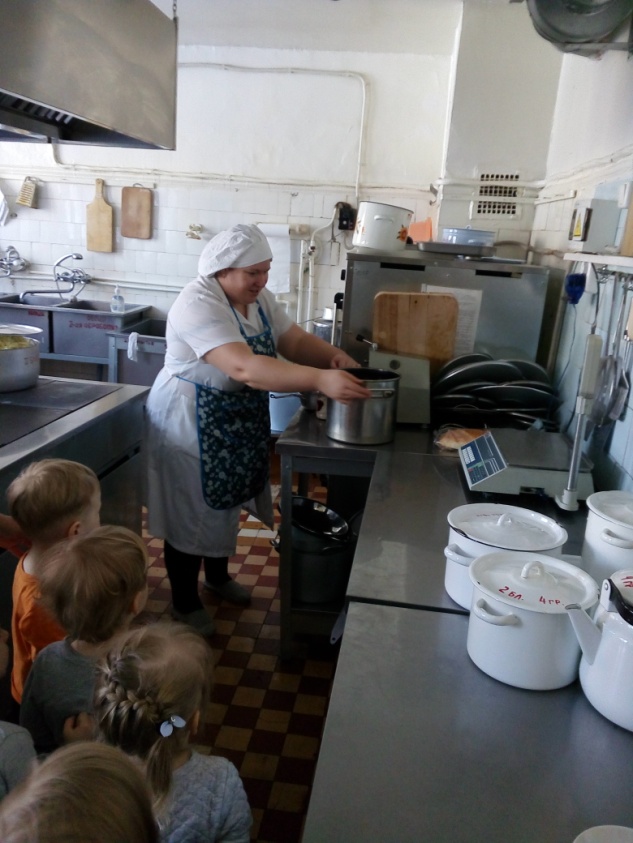 Педагог: На кухне в детском саду готовит пищу повар. Нашего повара зовут Любовь Юрьевна. Она покажет нам в каких кастрюлях варят кашу. (Показывает детям большую кастрюлю). Что это? Дети: Это кастрюля.Педагог: Какая она?Дети: Большая.Педагог: Еще на кухне есть очень большая плита. На ней готовят еду. Есть большой холодильник, в котором хранят еду.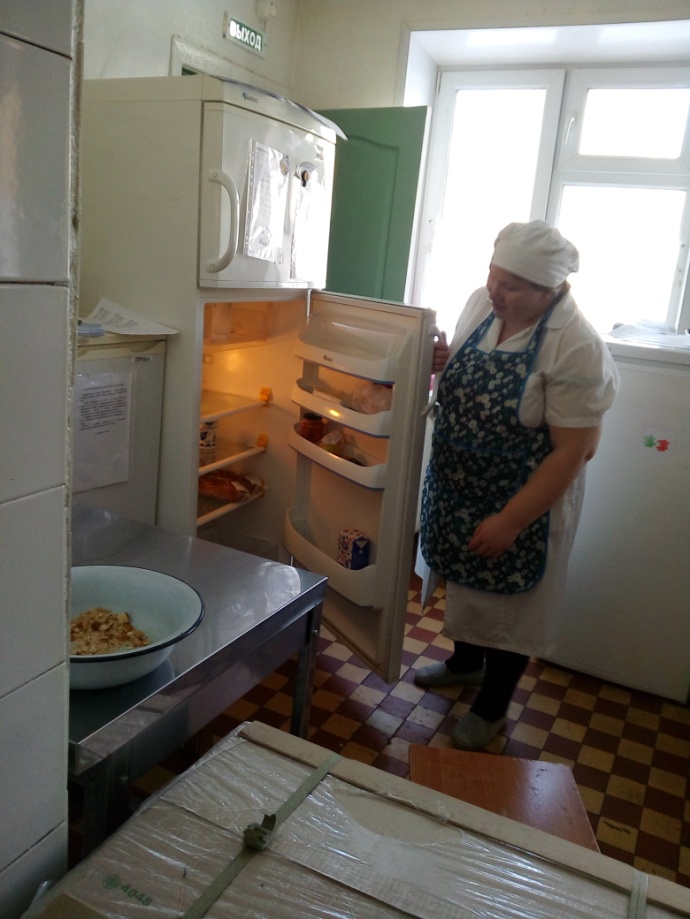 Повар показывает и рассказывает, что она готовит сегодня на обед, называет посуду, блюдо и основные продукты. Дети по ходу ее рассказа повторяют новые слова и называют незнакомые слова, отвечая на вопросы педагога или повара. 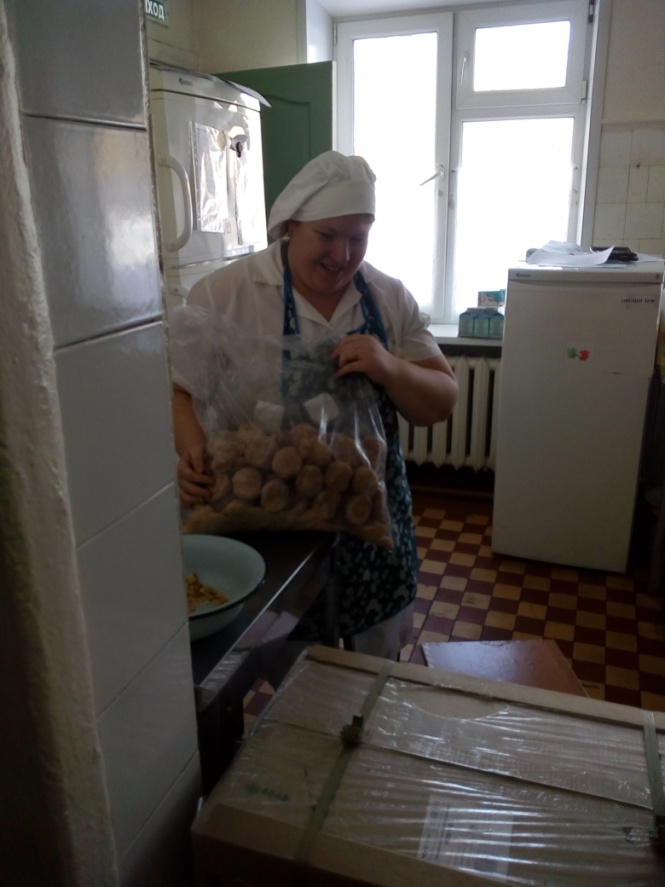 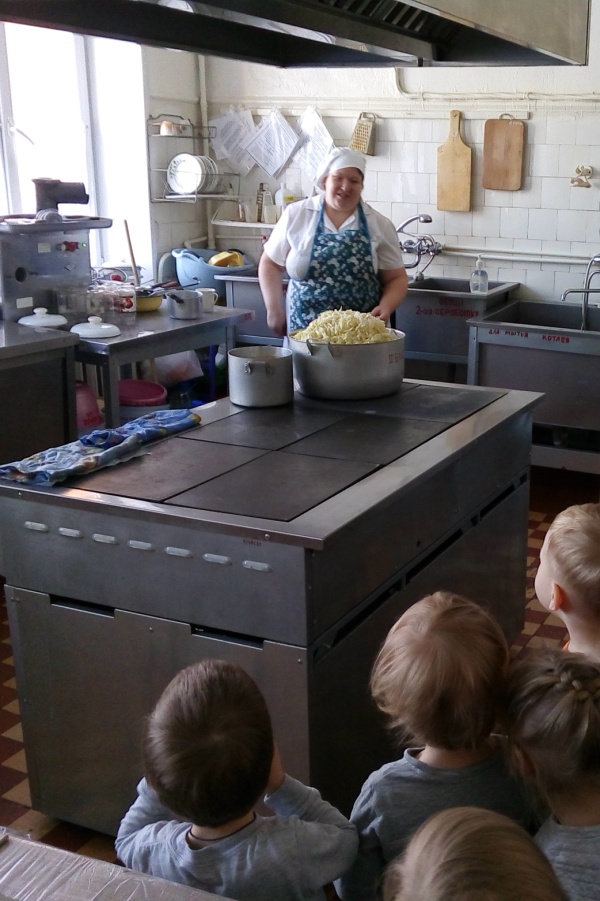 После беседы повар угощает детей кусочками овощей: морковкой, капустой. Дети прощаются с поваром. Возвращаются в группу.Педагог: Дети, где вы были, с кем познакомились? Что делает повар?Дети отвечают на вопрос. Педагог учит правильно построить предложение. Например: «Повар жарит котлеты на сковороде». Дети по образцу педагога повторяют фразу.Педагог (обобщает): Вы, ребята, познакомились с нашим поваром. Она каждый день кормит нас вкусным супом, котлетами, компотом. Она старается, чтобы вы росли здоровыми, веселыми и умными.Приложение 2.Конспект НОД – развлеченияТема: «Кто готовит нам обед?».Цель: формирование у детей представлений о профессиях, о роли труда в жизни людей.Задачи:Образовательные:Закрепить знания детей о профессии «повар», о назначении профессии и особенностях труда;Закрепить понятия «большой – маленький»;Подвести к обобщающему понятию «посуда»;Учить классифицировать овощи и фрукты;Обучать звукоподражательным комплексам.Коррекционно-развивающие:Развивать слуховое внимание, память, мышление, зрительное восприятие;Активизировать, обогащать словарный запас детей по теме;Развивать общую и мелкую моторику рук;Развивать способность выполнять движения под музыку.Воспитательные:Воспитывать уважение к профессии «повар».Оборудование: кастрюли, сковородка, поварешка, нож, разделочная доска, 2 корзинки, муляжи 3 фруктов и овощей, яблоки по количеству детей, поднос.Ход НОДОрганизационный момент.Педагог: Здравствуйте ребята! Сегодня к нам придет гость. Отгадайте, кто это?Кто в белом халатеСтоит у плиты?Кашу он варит,Чтоб сытым был ты?Дети: Повар.Педагог: Правильно.Раздается стук в дверь.Педагог: Кто к нам пришел?Появляется повар.Повар: Здравствуйте, ребятишки, девчонки и мальчишки!Дети: Здравствуйте!Основная часть.Педагог: Ребята, а вы узнали повара? Повар – это человек, который работает на кухне. Где работает повар?Воспитатель побуждает детей к индивидуальным ответам.Повар: Я готовлю вкусную, полезную еду. Педагог: Повара работают в детском саду, в школе, везде, где готовят пищу. Посмотрите, как одет повар: в белый халат и на голове колпак.Повар: Да, у меня белый халат, а чтобы не испачкаться – сверху фартук. У меня на кухне есть кастрюли, сковородки, поварешки, ножи, разделочные доски. С их помощью я готовлю полезную пищу, чтобы дети росли здоровыми и крепкими.Педагог: Для чего нужны повару кастрюли?Дети: Варить кашу.Педагог: Правильно, в кастрюле повар варит.Повар показывает две разные по размеру кастрюли. Повар: Это какая по размеру кастрюля? А это какая кастрюля? (большая, маленькая). Что я делаю ножом? (режу, чищу). Что я делаю на разделочной доске? (режу). Как можно все назвать одним словом? (посуда).Педагог помогает детям ответить на вопросы.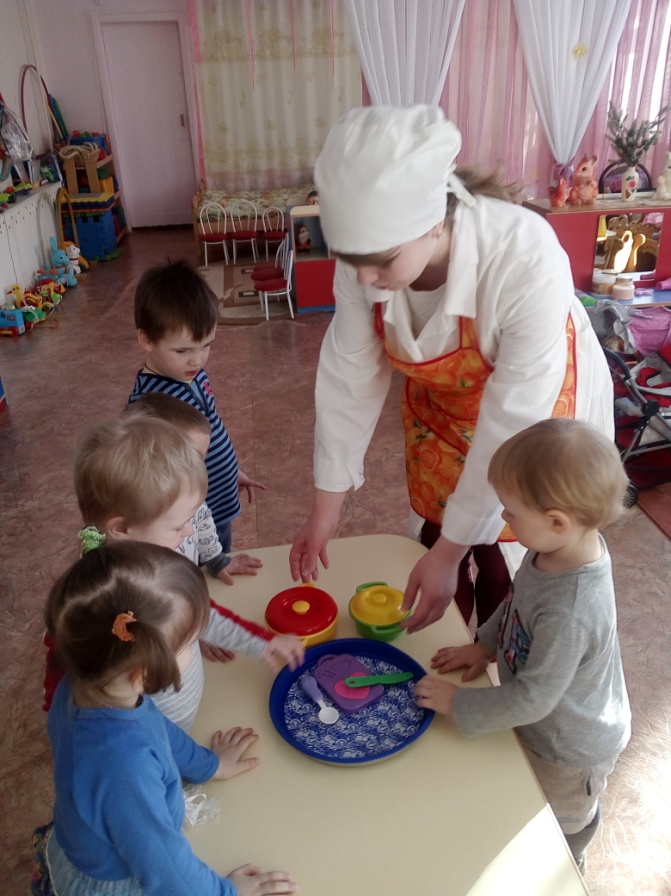 Педагог: Ребята, вы молодцы, справились с заданием. А для чего нужна посуда?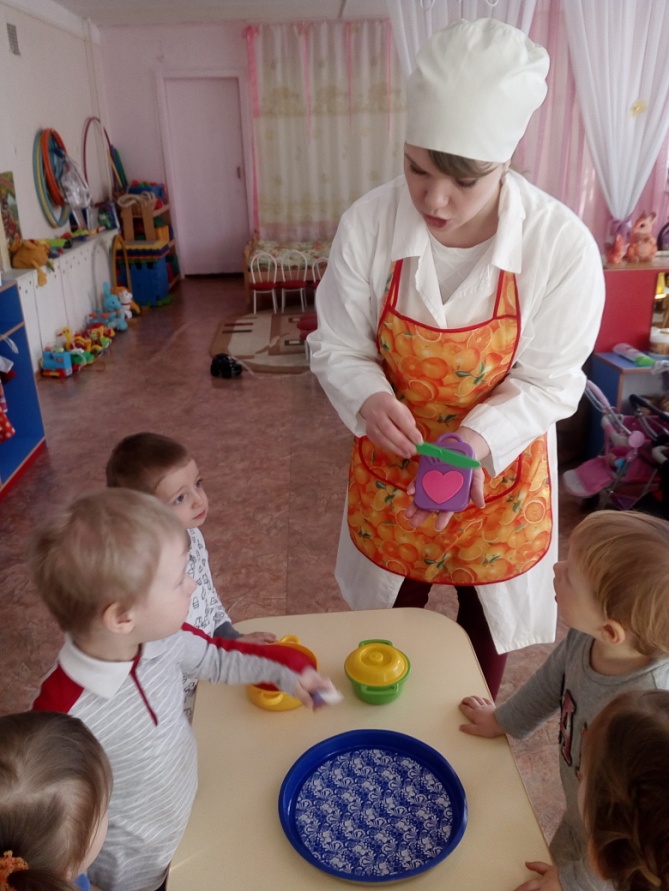 Дети: Варить кушать, готовить.Повар: А сейчас мы с вами сыграем в игру «Поварята», для этого превратимся в поваров. Покружились, покружились и в поварят превратились.Переодеваются в поварят.Физкультминутка «Поварята»Чтобы сделать нам салат         Руки перед собой ладонями вверх.Нужно овощи собрать.            Присесть на корточки.Раз морковка, два свекла –     Хватательные движения по очереди левой и                                                    правой рукой.                                                                                                                         Интересная игра.                     Руки в стороны.Овощи все соберем                  Хватательные движения по очереди левой и                                                    правой рукой.   И домой их принесем.             Встаем, шагаем на месте.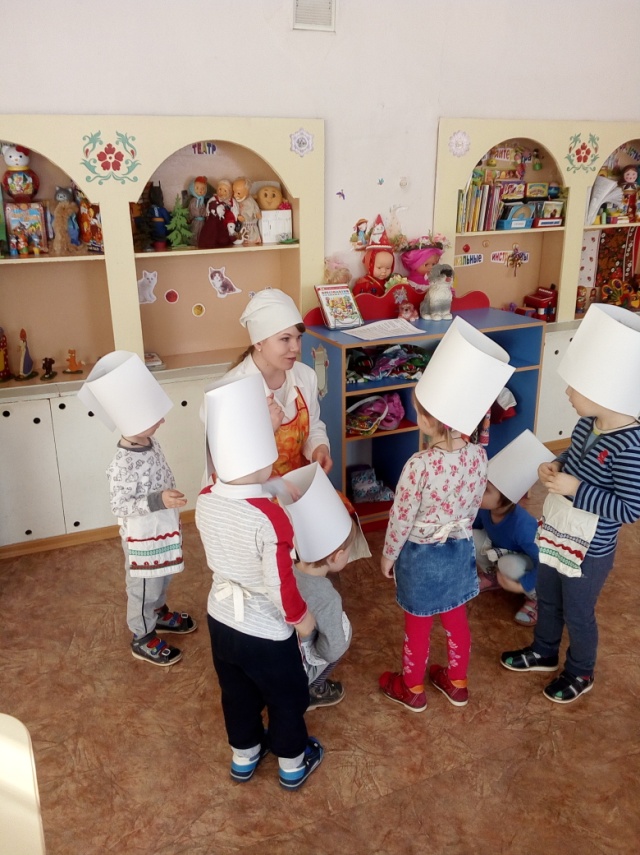 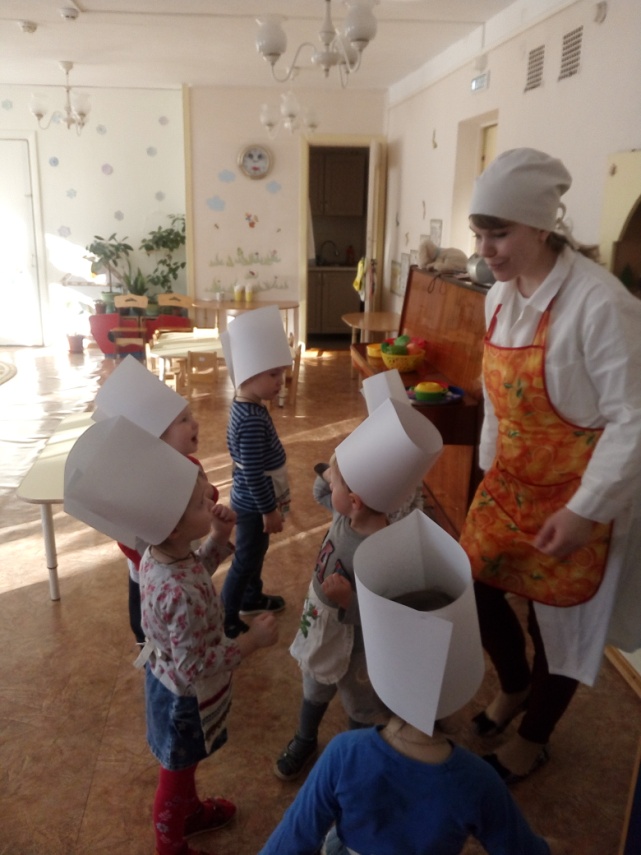 Повар: Ребята, пока мы играли, у меня случилась неприятность. Я хотела из овощей приготовить суп – щи, а из фруктов – компот, но они все перепутались!Педагог: Давайте поможем повару разложить овощи и фрукты по корзинам.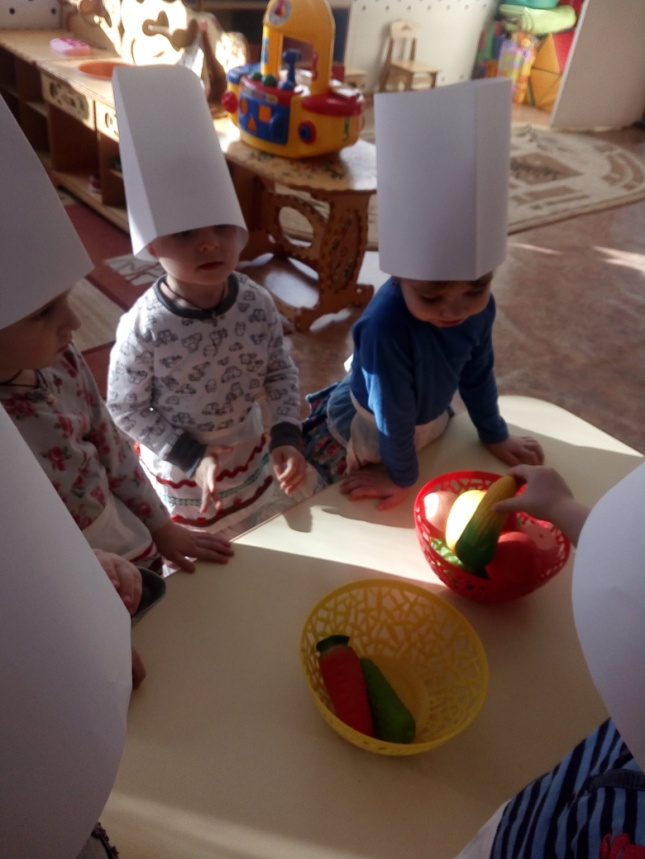 Повар приглашает к столу по одному ребенку и просит выбрать один предмет.Повар: Что это? Ребенок: Яблоко.Педагог: Оно растет на дереве. Яблоко – это фрукт или овощ?Ребенок: Фрукт.Педагог: Положим его в эту корзину. (Другой ребенок). Что это?Ребенок: Морковка.Педагог: Морковка растет на грядке. Морковь – это фрукт или овощ?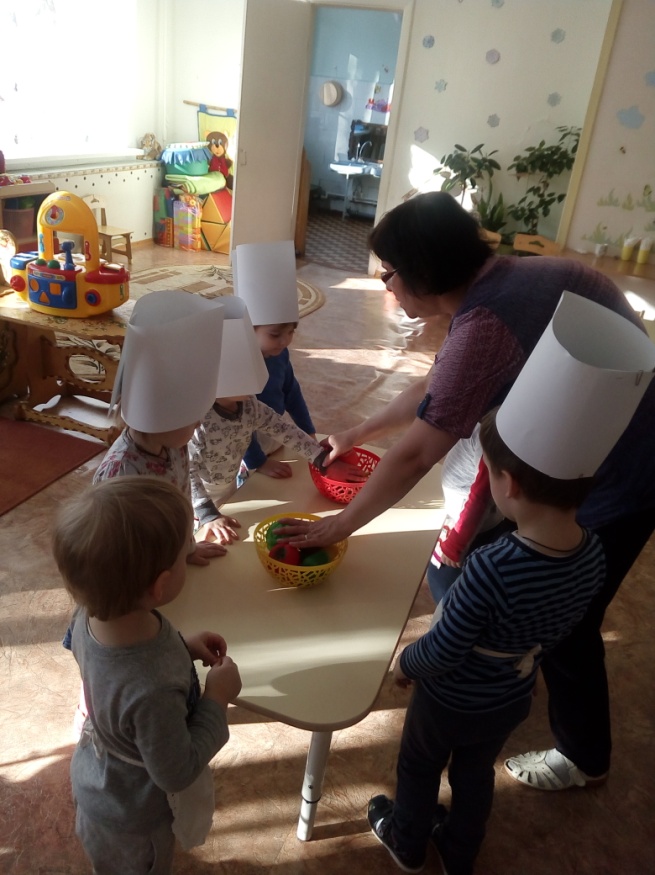 Ребенок: Овощ. Педагог: Клади ее в другую корзину.Так же дети раскладывают другие фрукты и овощи.Повар: Спасибо, ребята, помогли мне разложить овощи для супа и фрукты для компота. Сейчас я приготовлю суп. Ребята, вы мне поможет приготовить щи из овощей?Дети: Да.Звучит песня Лидии Раздобариной «Щи». Повар вместе с детьми выполняет движения руками по ходу песенки.Мы морковку порубили             Ладони повернуть друг к другу, делать                                                       движения вверх – вниз.И в кастрюльку положили.         Ладонями коснуться кастрюли.До чего же вкусныеБудут щи капустные!                  Показать солнышку ладошки.Мы капусту порубили 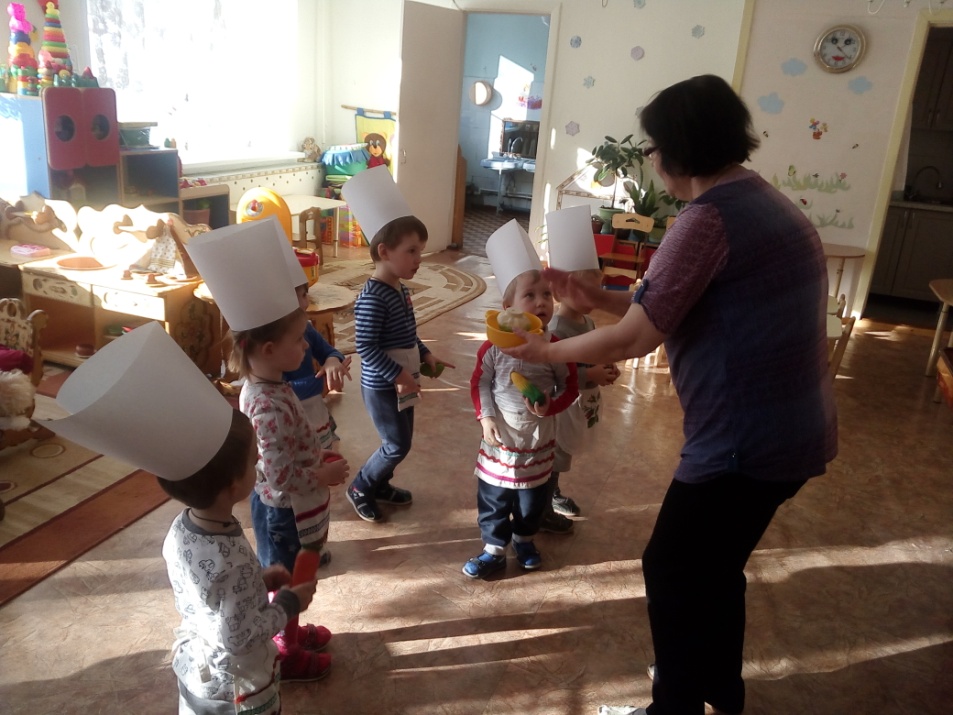 И в кастрюльку положили.До чего же вкусные Будут щи капустные!Мы картошку порубилиИ в кастрюльку положили.До чего же вкусные Будут щи капустные!Повар: Вкусные у нас получились щи. Молодцы, ребята. Справились! А теперь превратимся снова в детей. Покружились. Покружились, в деток снова превратились! 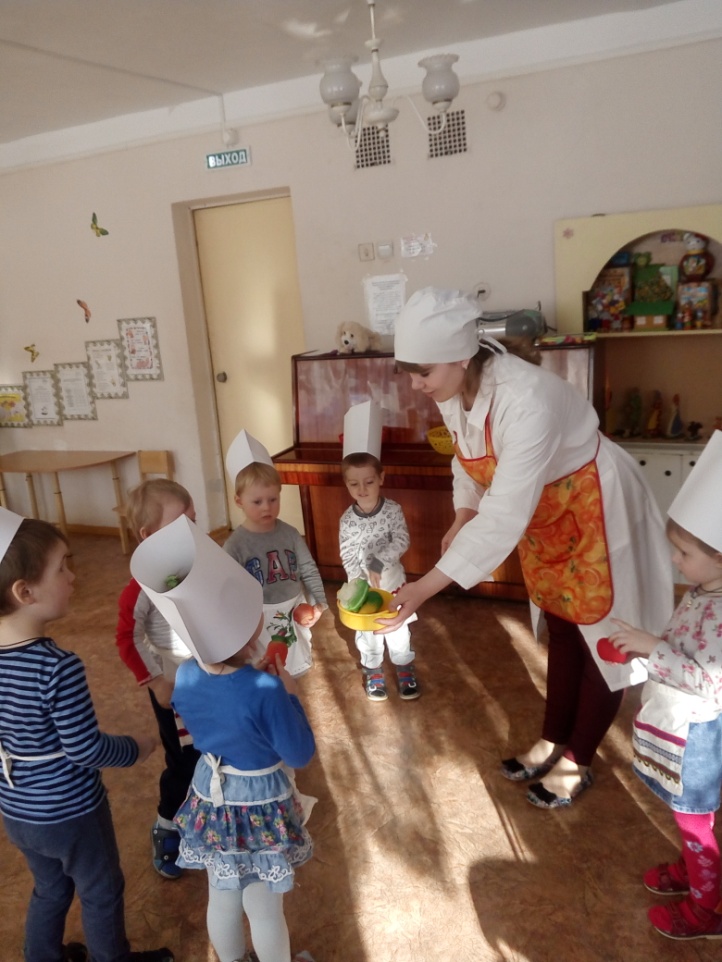 Переодеваются.Итог.Повар: Ребята, я хочу угостить вас фруктами – яблочками. Кушайте на здоровье. (Дает педагогу поднос с яблоками). А мне пора возвращаться на кухню. До свидания. Дети прощаются с поваром. Педагог дает детям яблоки.Приложение 3.Продуктивная деятельностьЛепка «Аппетитные баранки»Задачи: - закреплять умение раскатывать пластилин в виде колбаски;- учить замыкать «колбаску» в кольцо.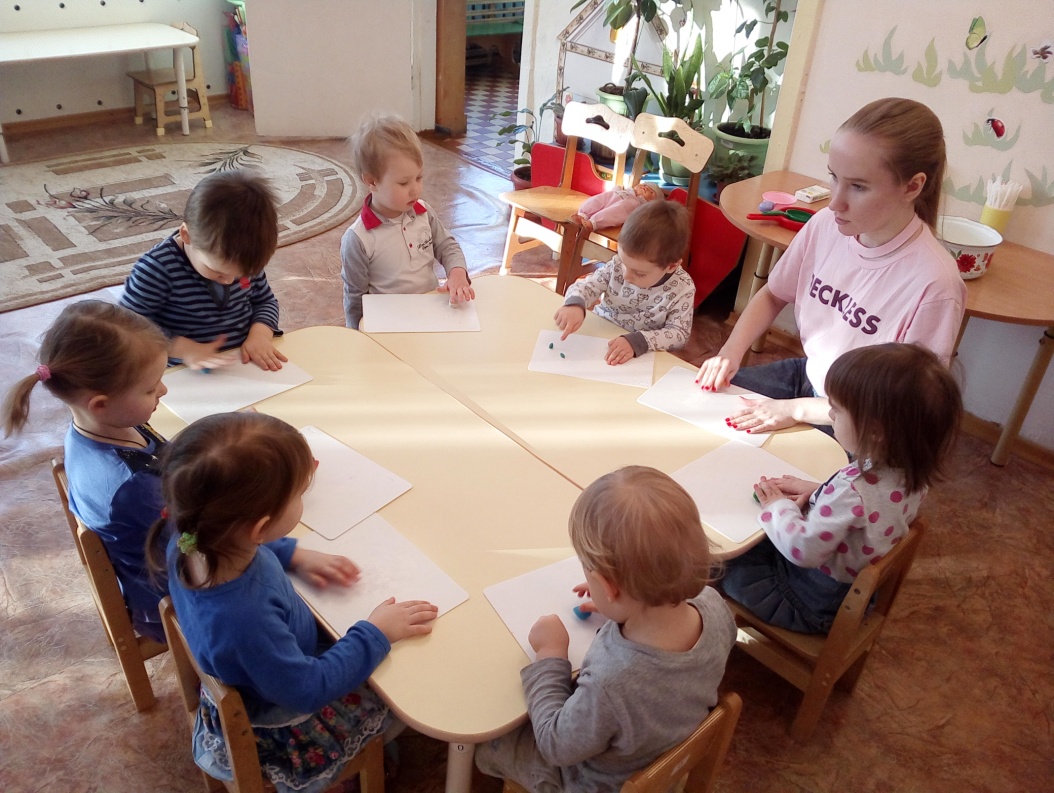 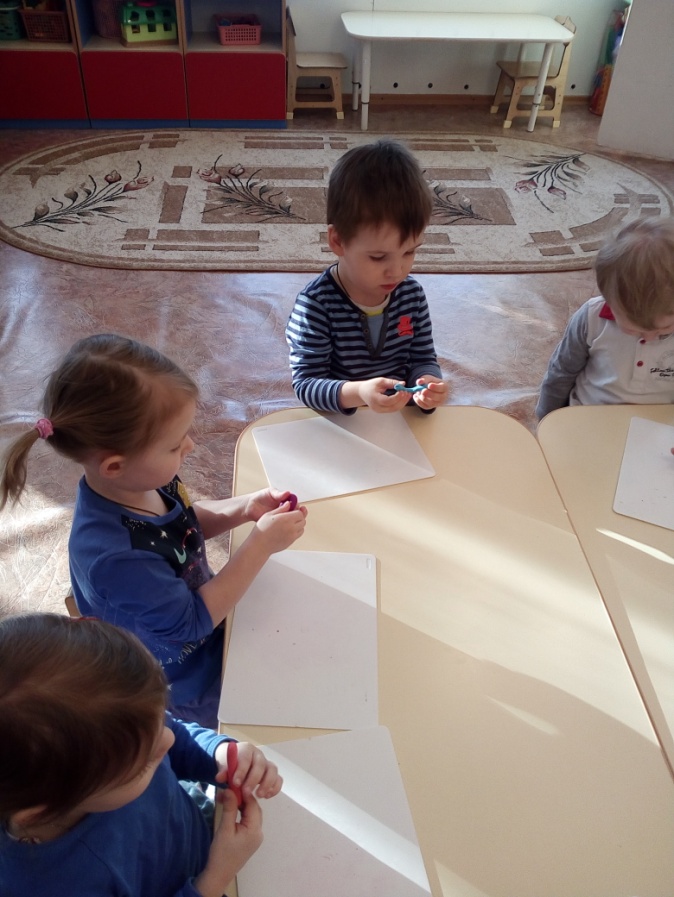 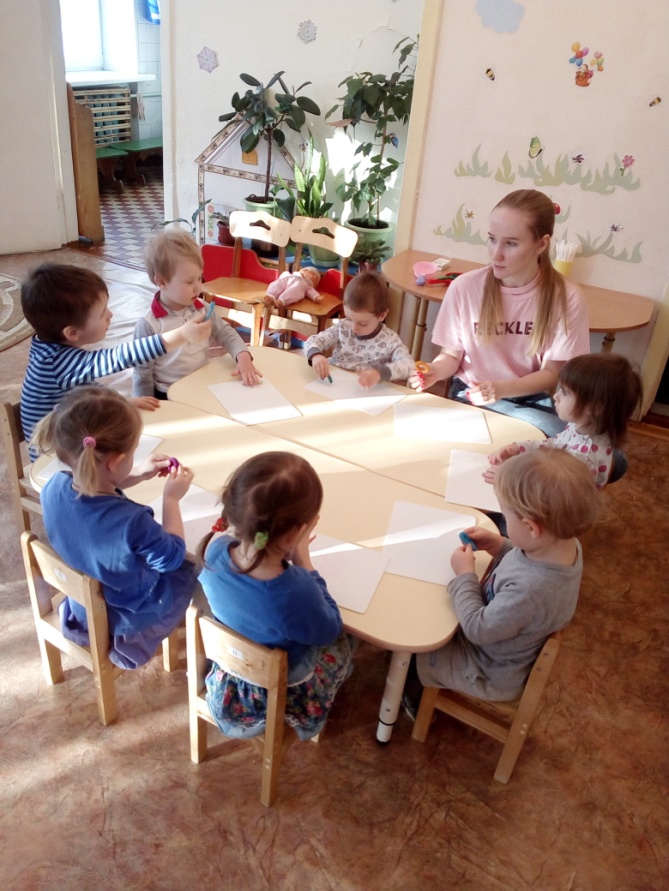 Рисование «Кастрюлька для мамы»Задачи:- учить раскрашивать красками без пробелов;- учить правильно держать кисточку.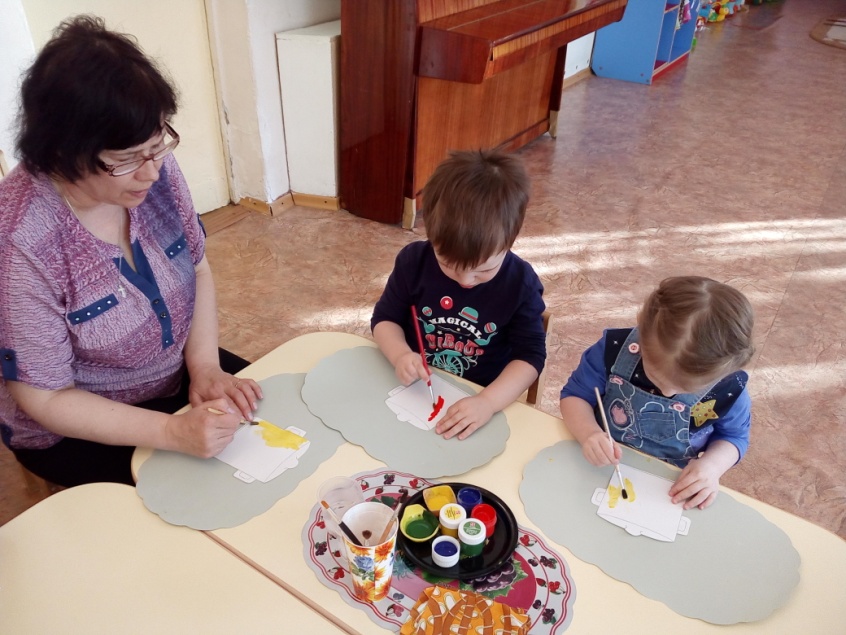 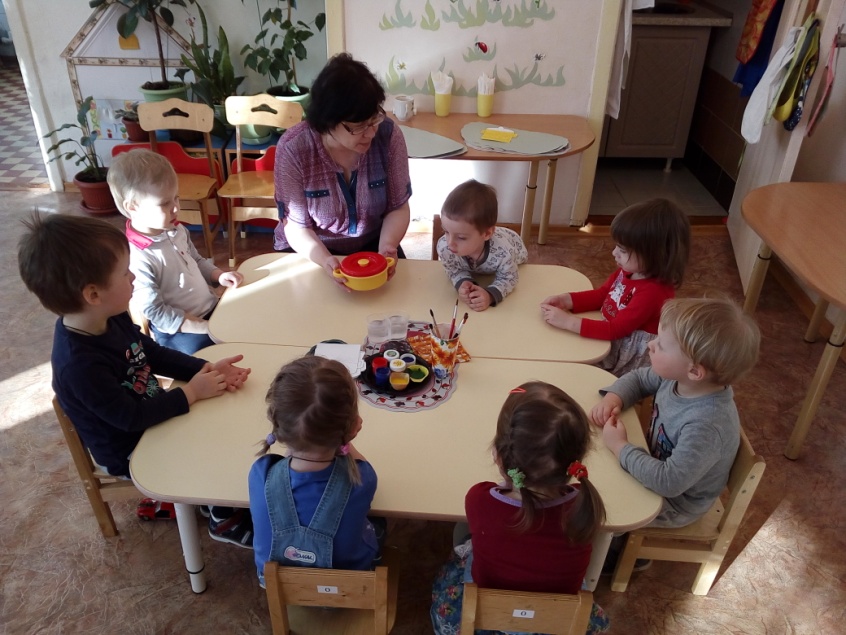 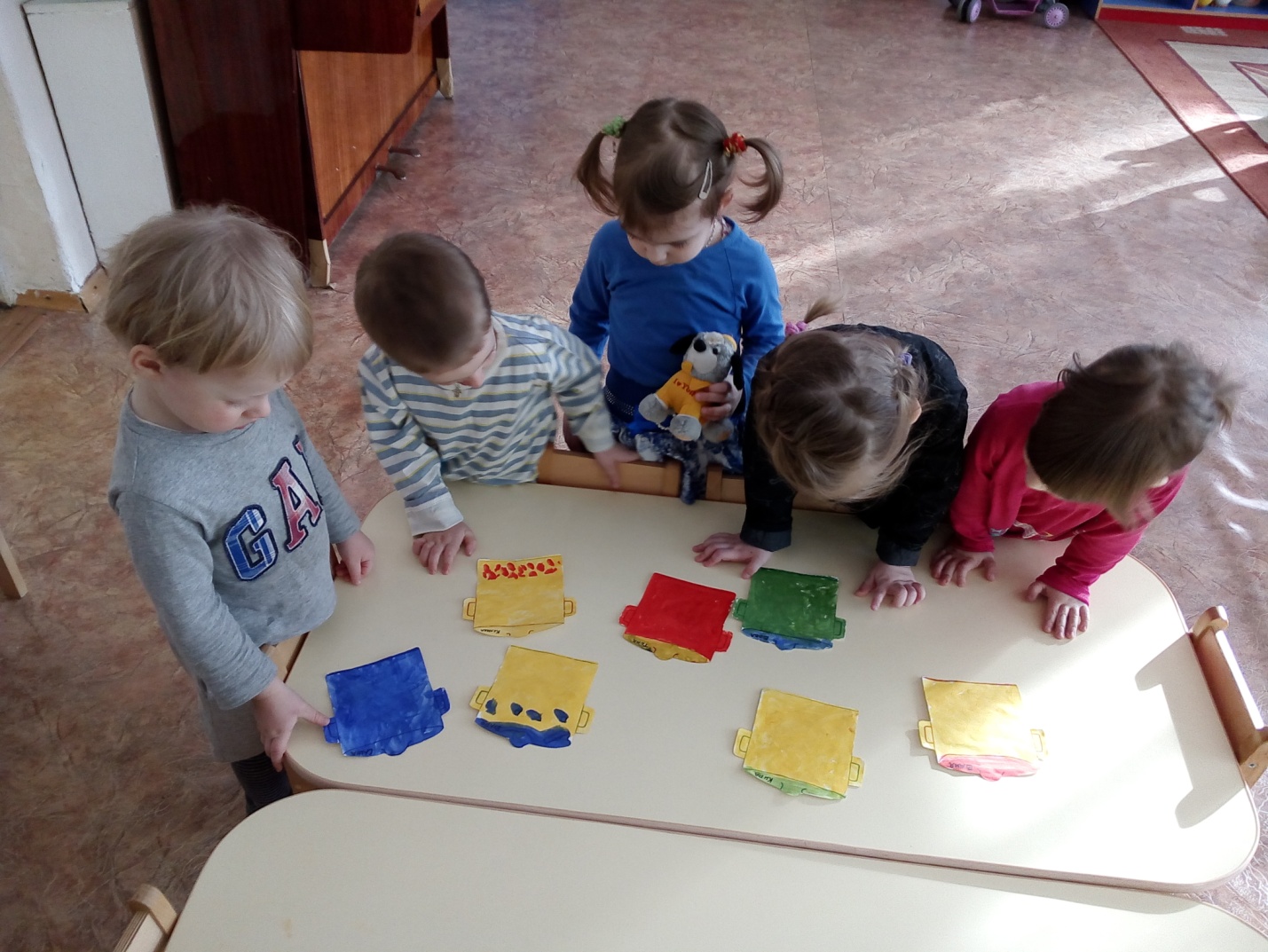 Приложение 4.Выставки художественного творчества детейЛепка «Аппетитные баранки»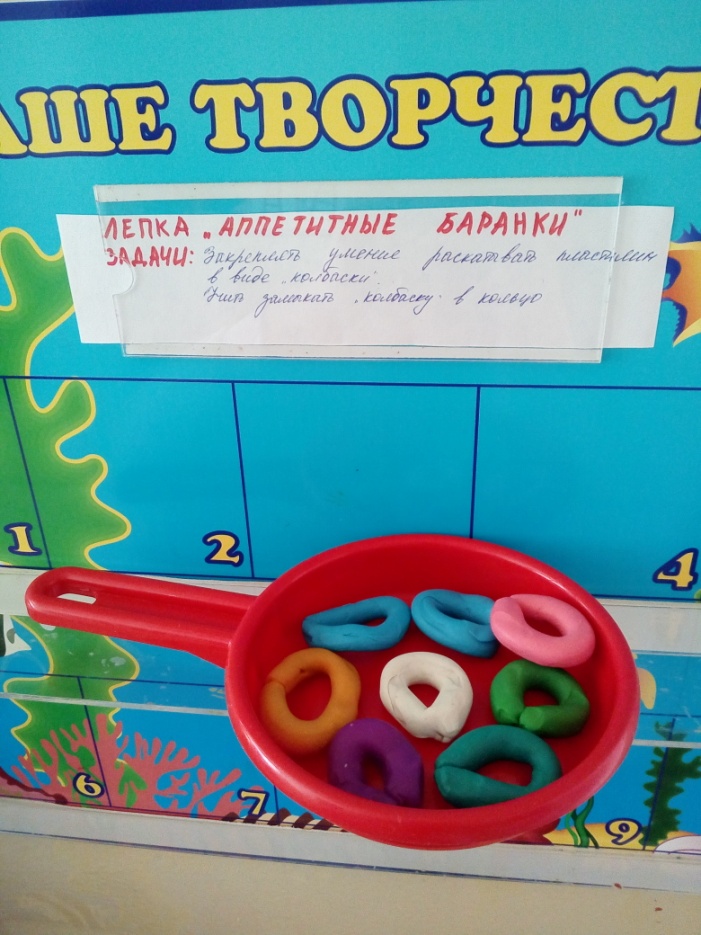 Рисование «Кастрюлька для мамы»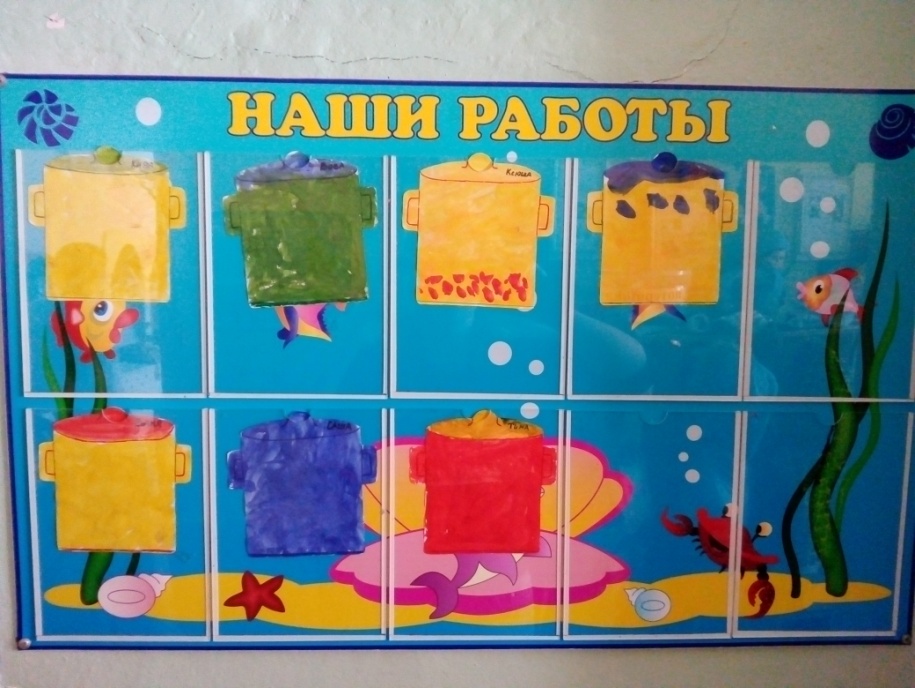 Рисование «Красивая чашка»                               Лепка «Чашка для мишки»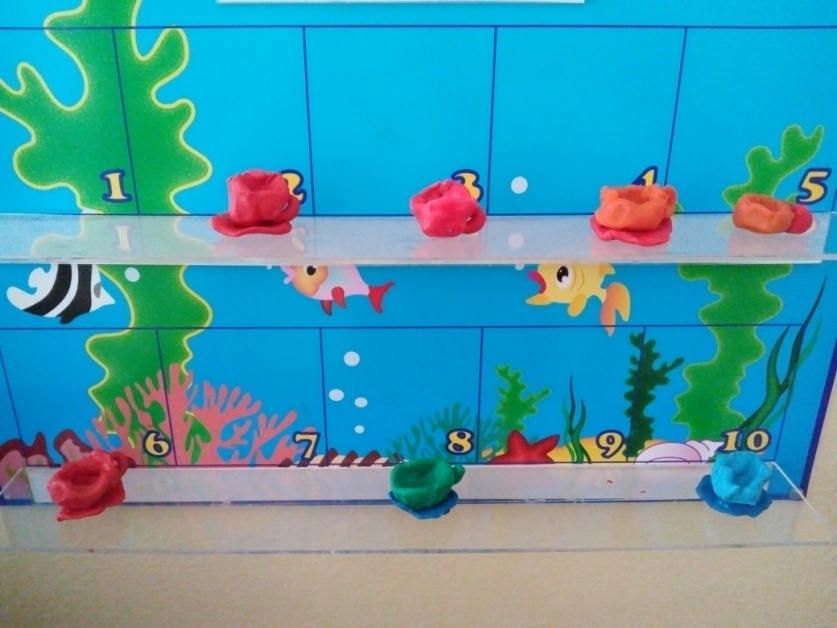 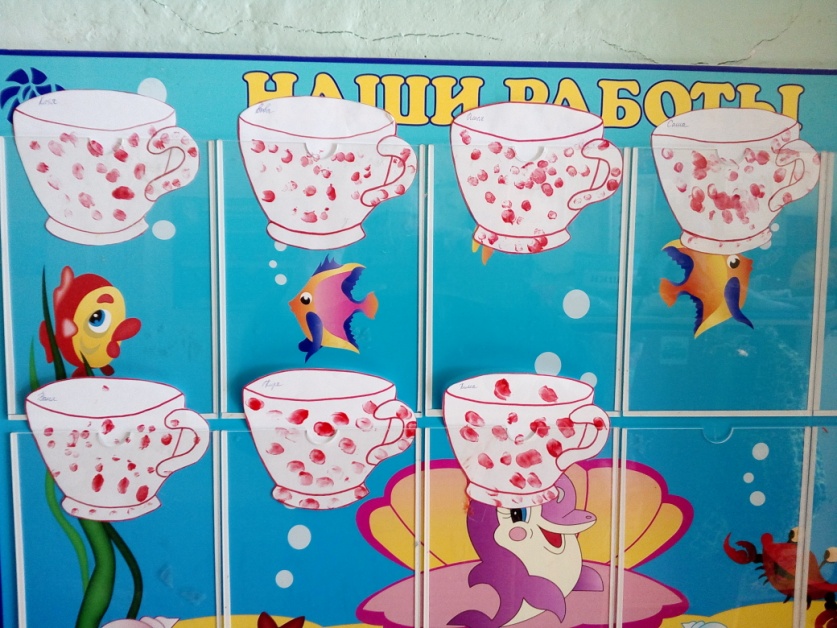 Приложение 5.Сюжетно – ролевые игрыСюжетно – ролевая игра «Готовим обед»Задачи: - знакомить детей с разными способами приготовления блюд;- учить проговаривать качества продукта и  действия с ним (посолить, размешать, почистить, порезать и т.д.);- продолжать знакомить с продуктами питания и посудой.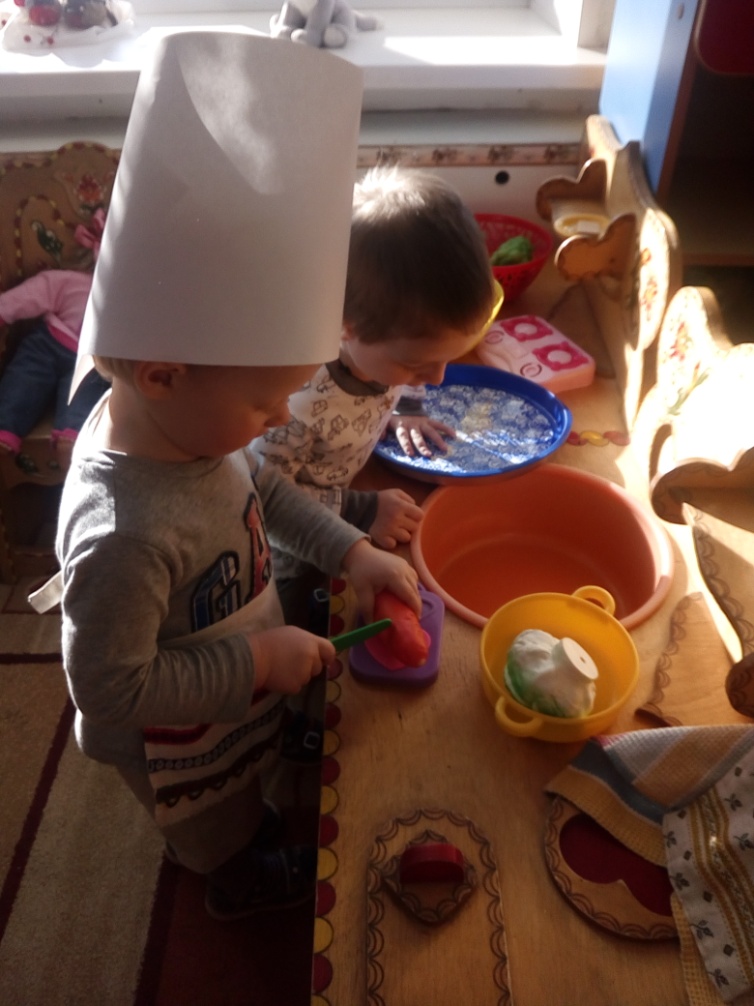 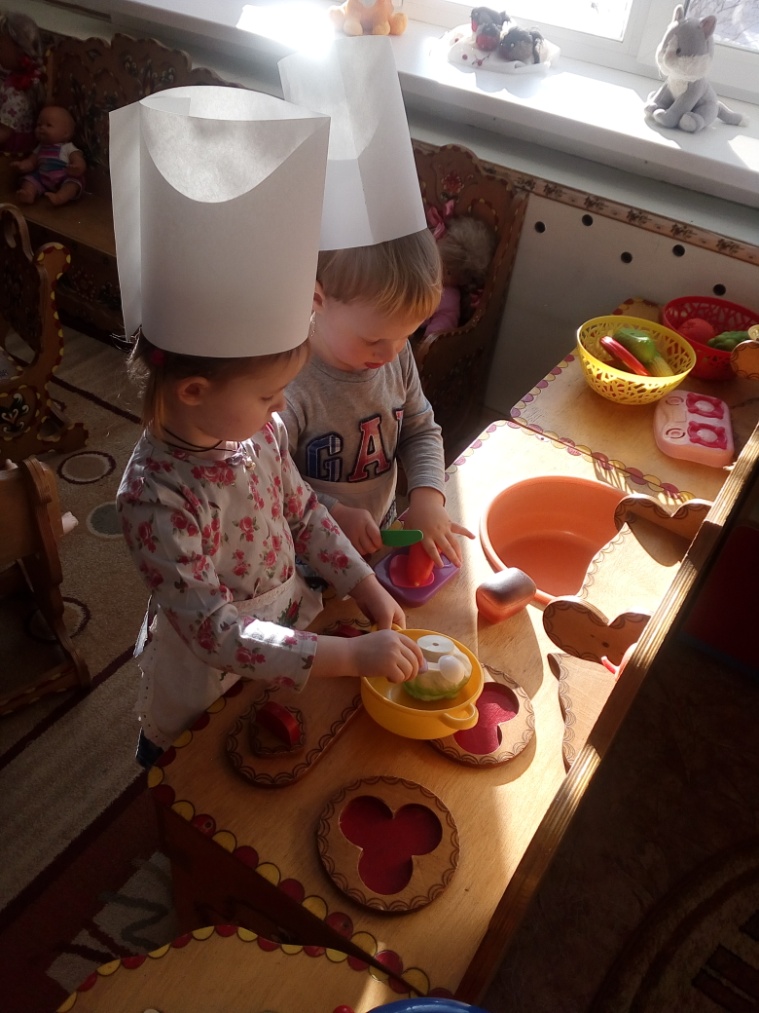 Сюжетно – ролевая игра «Угощение»Задачи: 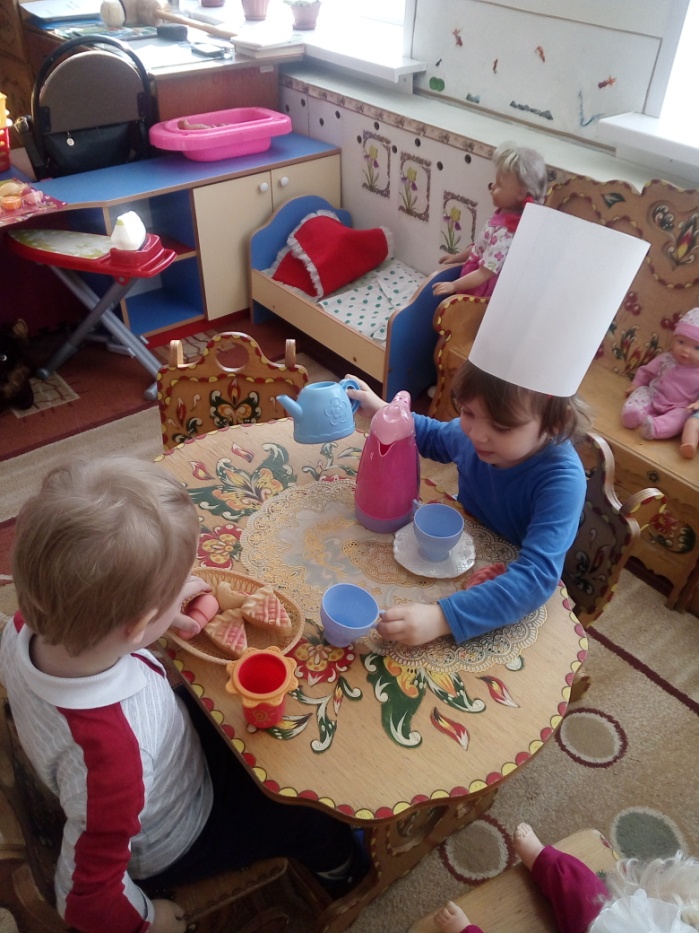 - учить детей выполнять в игре ролевую роль, в рамках ролевого поведения;- формировать умение вести ролевой диалог при обращении к сверстникам (угощаю чаем, накладываю суп и т.д.);- развивать эмпатию, доброжелательное отношение к другим детям.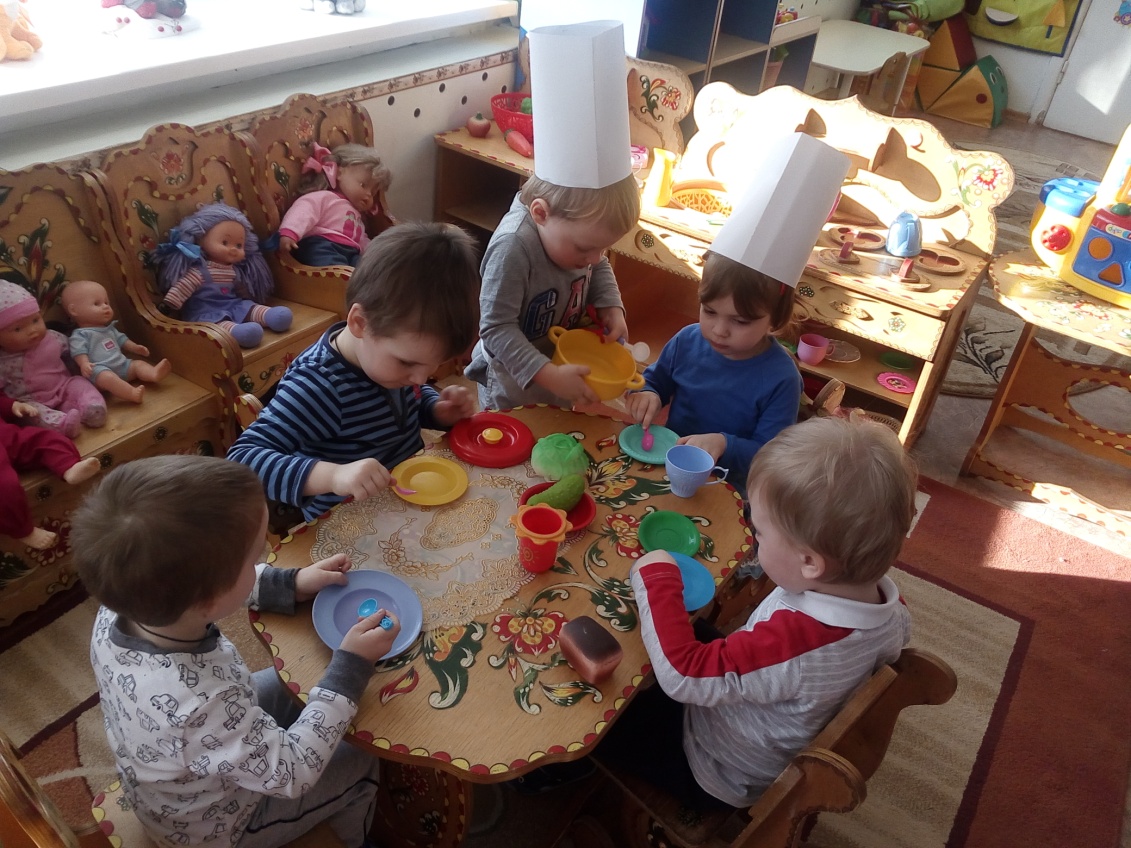 Приложение 6.Дидактические и настольные игрыНастольные игры «Профессии»Цели и задачи: знакомить детей с разными профессиями и предметами-помощниками; учить подбирать предметы-помощники к нужной профессии; развивать внимание.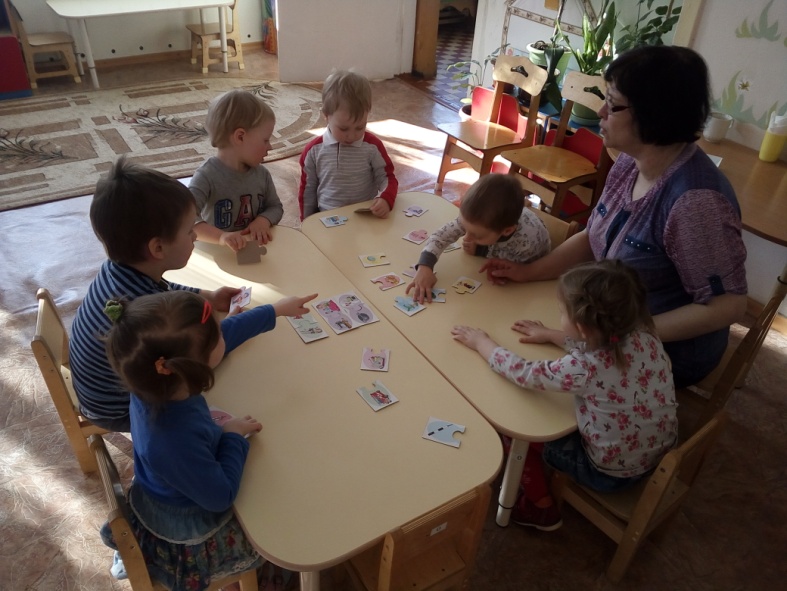 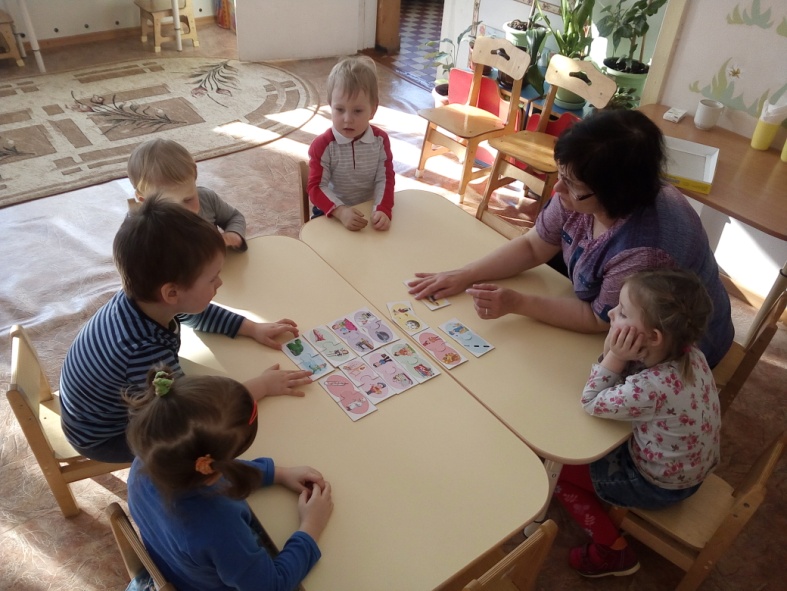 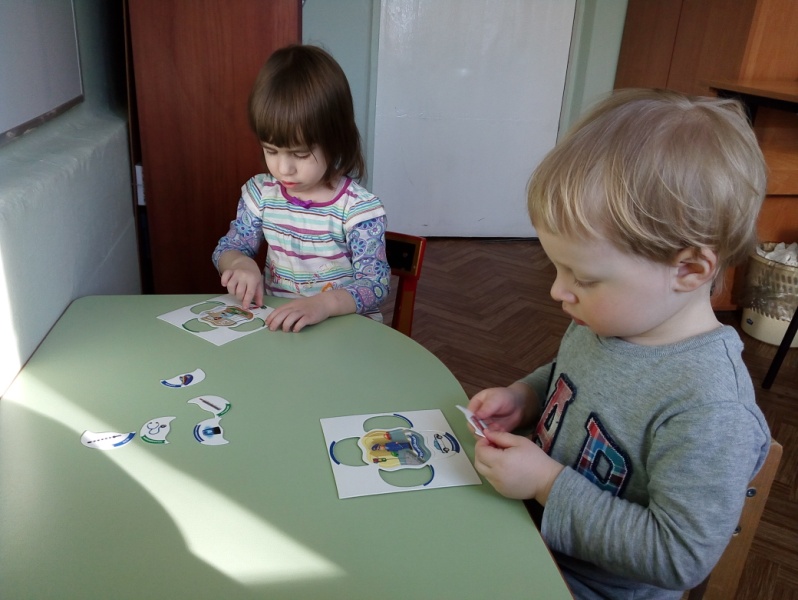 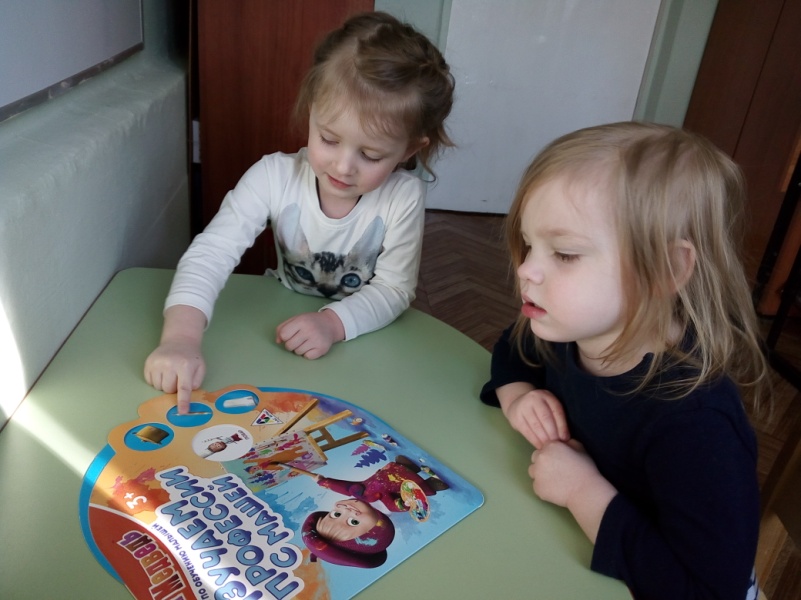 Дидактическая игра «Вкладыши»Цели и задачи: учить сопоставлять предмет и «домик для него»; развивать логическое мышление и мелкую моторику; закреплять знания о посуде, овощах и фруктах. 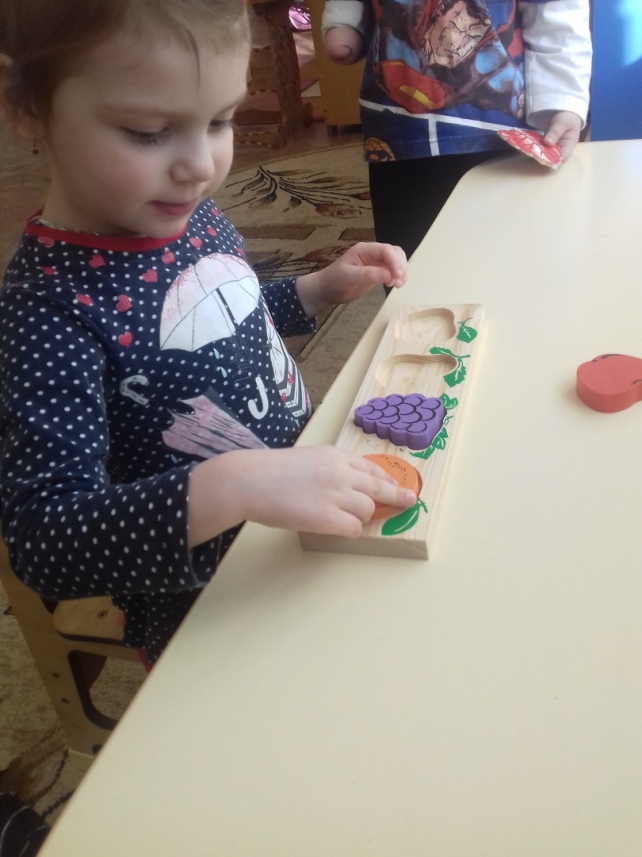 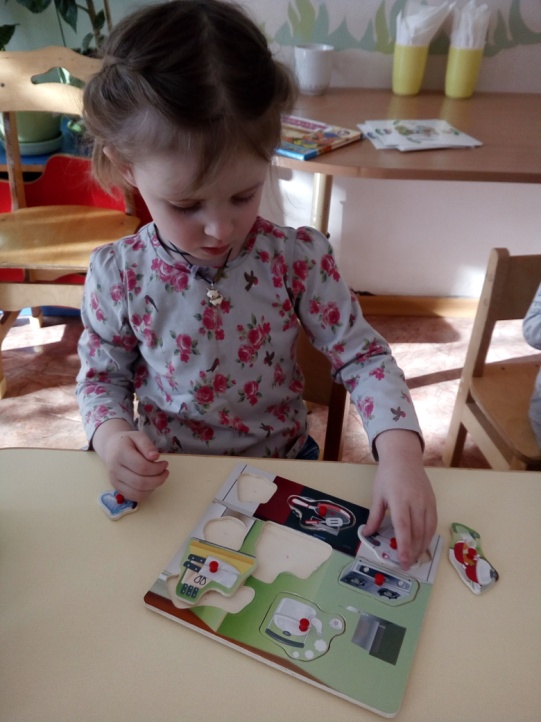 Дидактическая игра «Принадлежности повара»Цели и задачи: закреплять знания о профессии «повар»; учить находить предметы, которые ему нужны; развивать внимание и наблюдательность.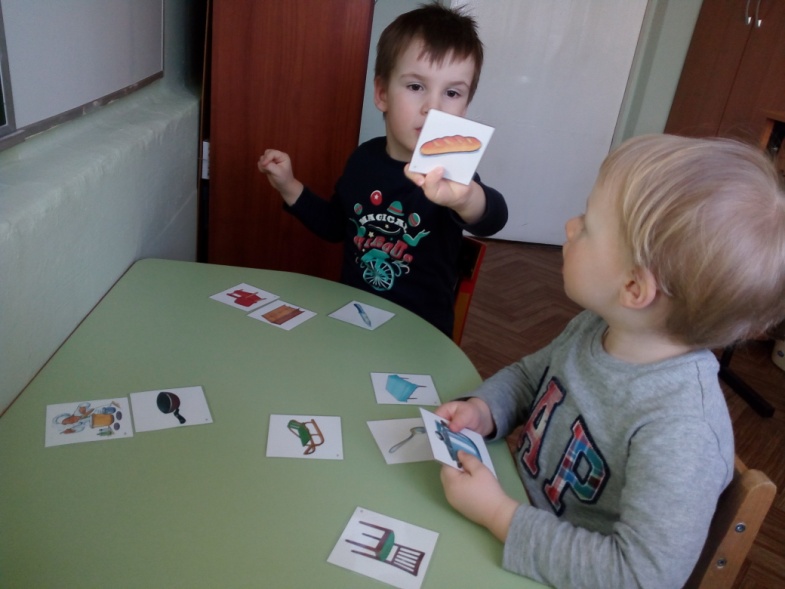 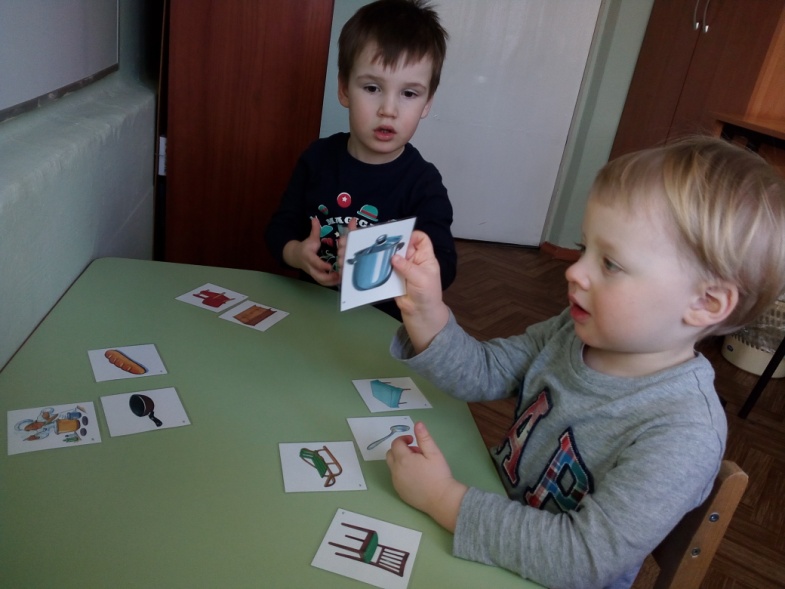 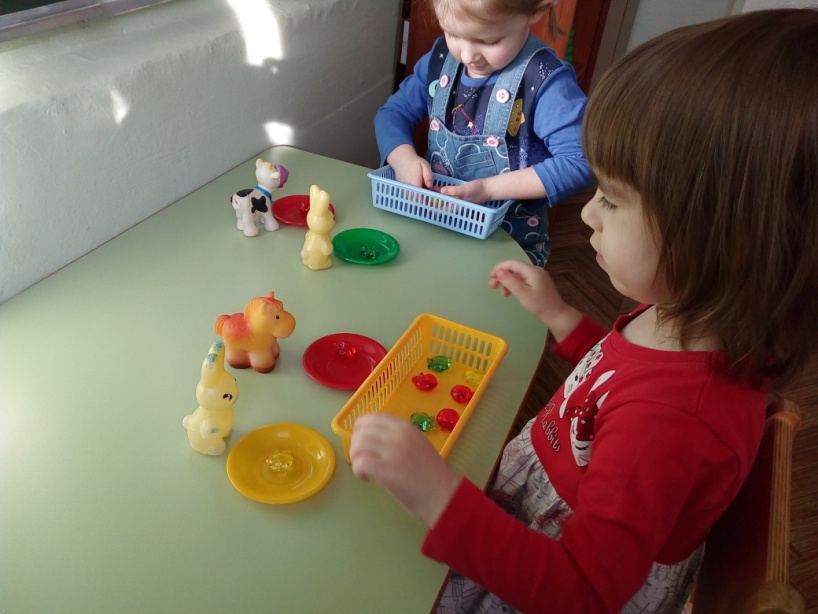 Дидактическая игра «Накорми животных яблоками»Цели и задачи: закреплять знания детей о фруктах; учить определять количество предметов «один-два»; развивать внимание и восприятие.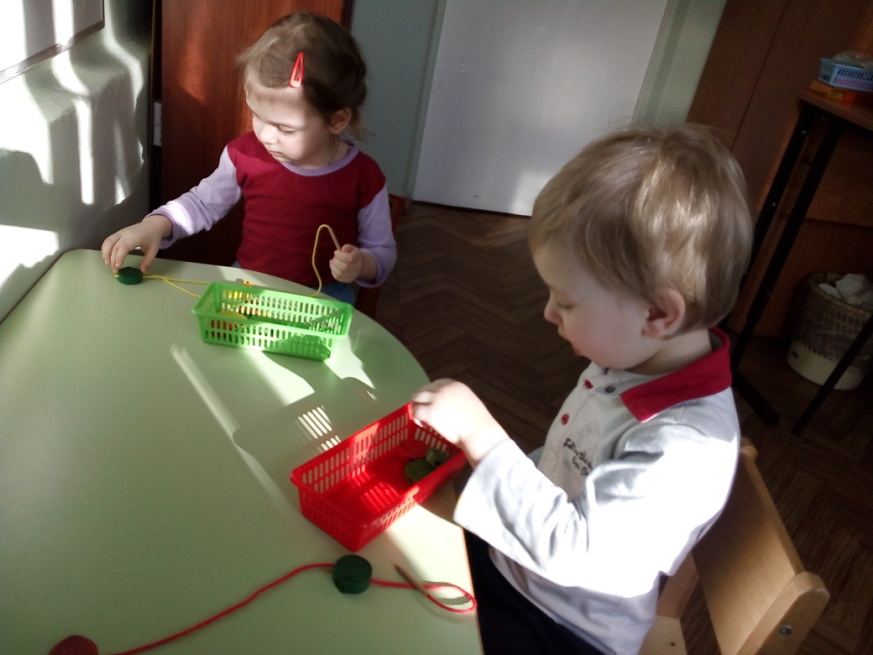 Шнуровка «Сушим фрукты для компота»Цели и задачи: закреплять знания об овощах и фруктах; развивать мелкую моторику. 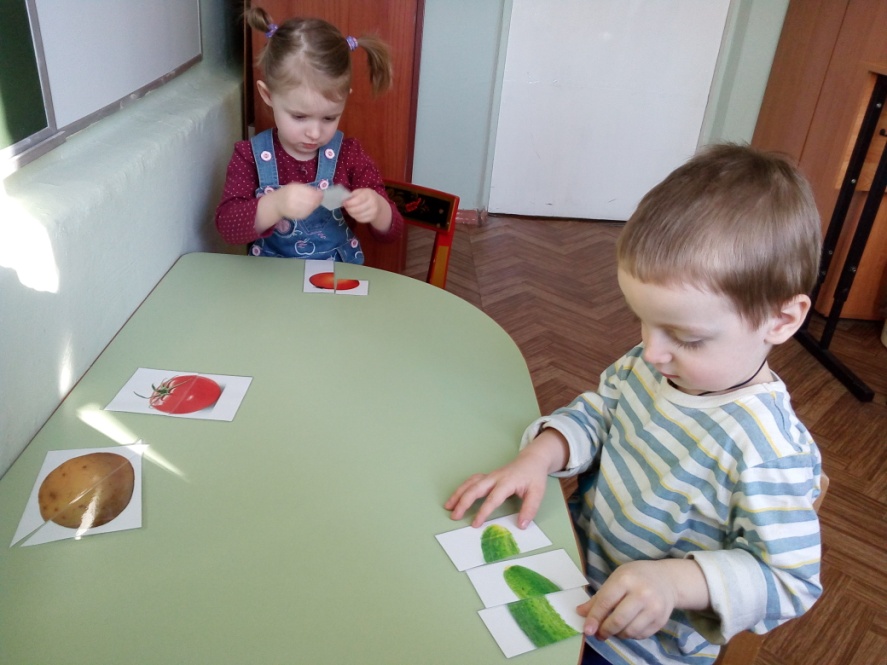 Дидактическая игра «Собери картинку»Цели и задачи: закреплять знания об овощах; учить составлять целое из 2-3 частей. Дидактическая игра «Найди посуду, которую я назову»Цели и задачи: закреплять знания детей о посуде, развивать зрительное и слуховое внимание, восприятие.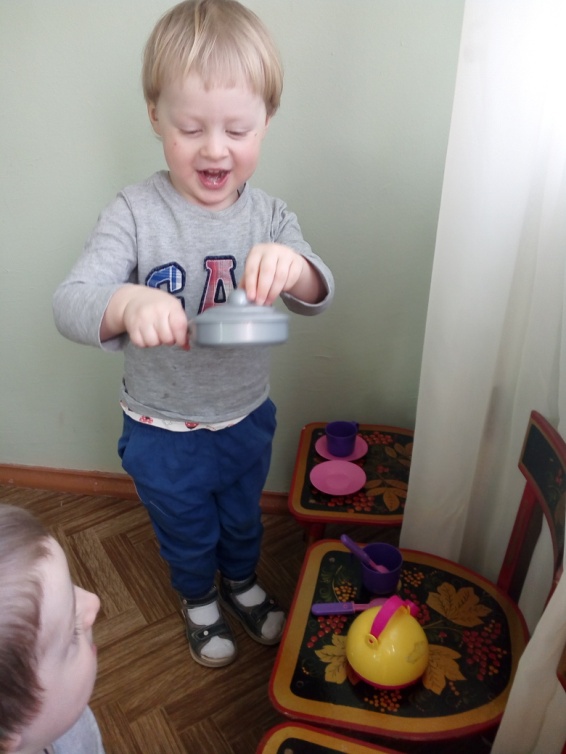 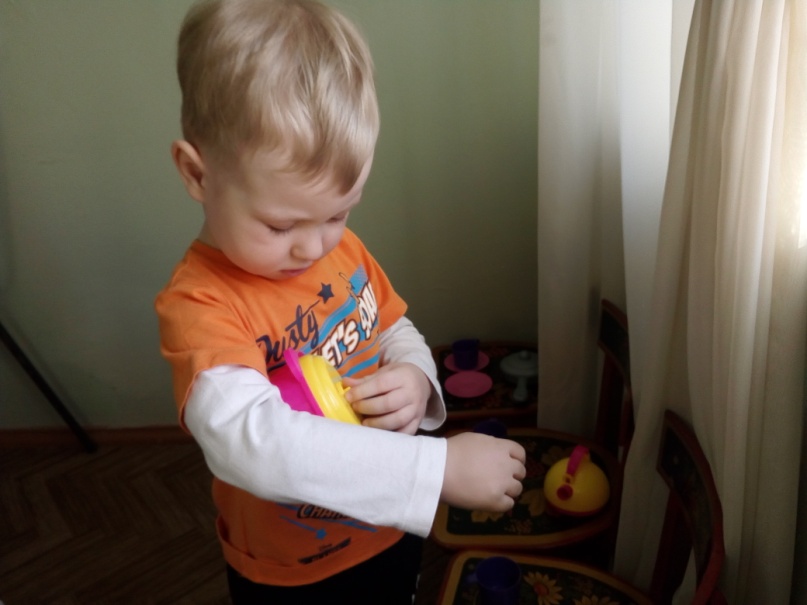 Дидактическая игра «Что лишнее?»Цели и задачи: учить детей находить лишний предмет среди предложенных; развивать умение различать в предметах одинаковое и разное; развивать внимательность, умение обобщать; развивать связную речь.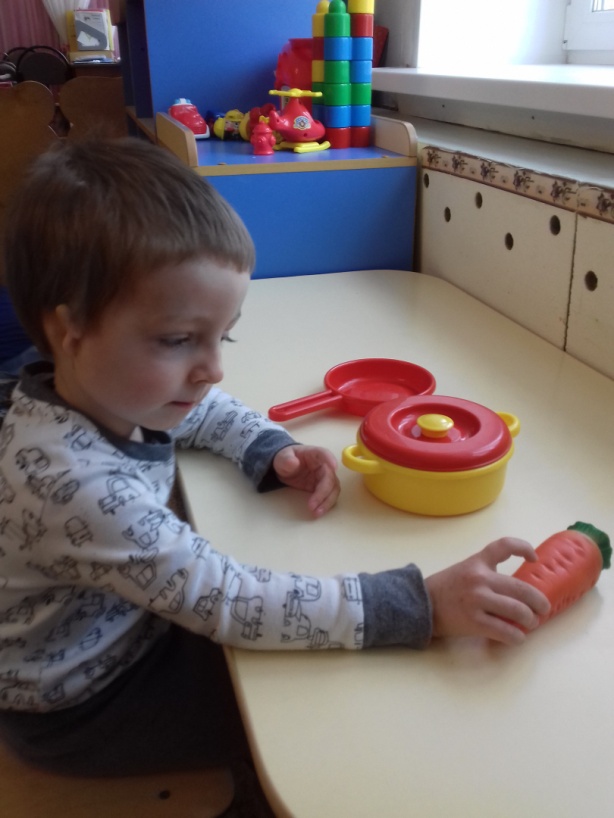 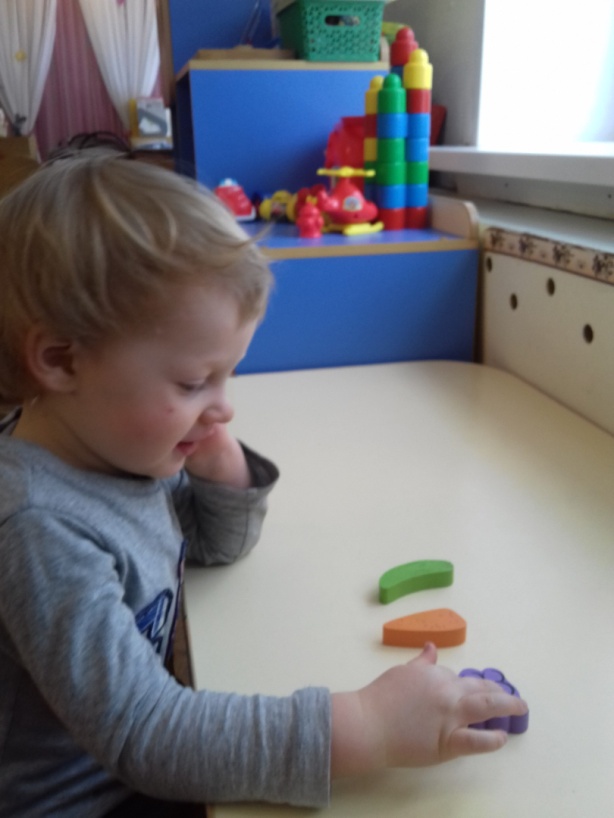 Дидактическая игра «Чудесный мешочек»Цели и задачи: совершенствовать тактильные ощущения и восприятие; формировать умение узнавать и называть предметы; развивать речь.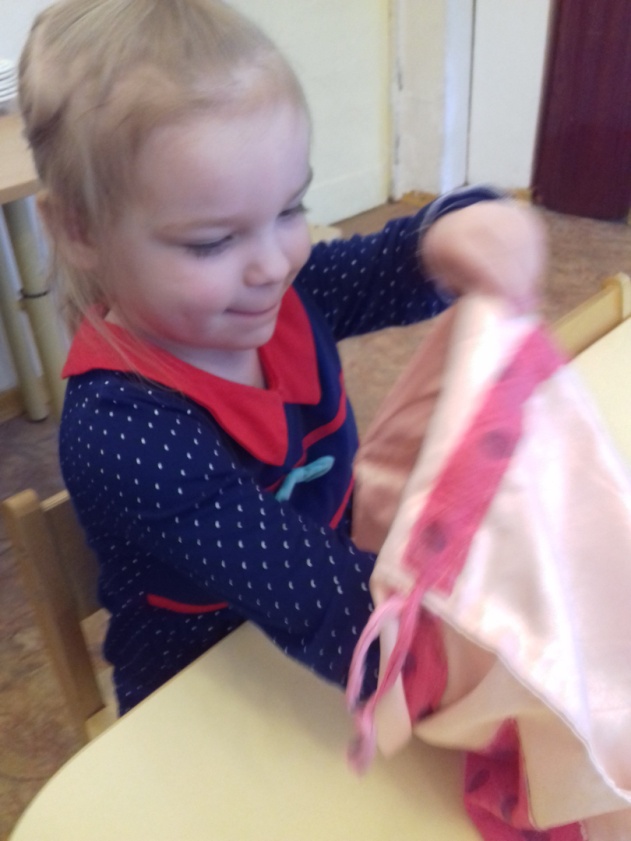 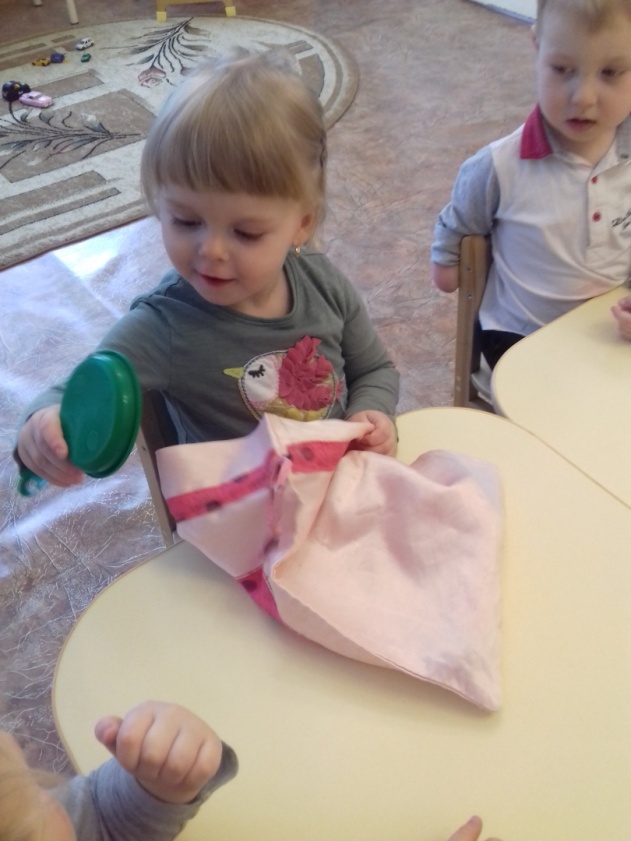 Дидактическая игра «Варим суп, компот»Цели и задачи: закреплять умение детей различать фрукты и овощи; развивать зрительное восприятие и внимание, логическое мышление.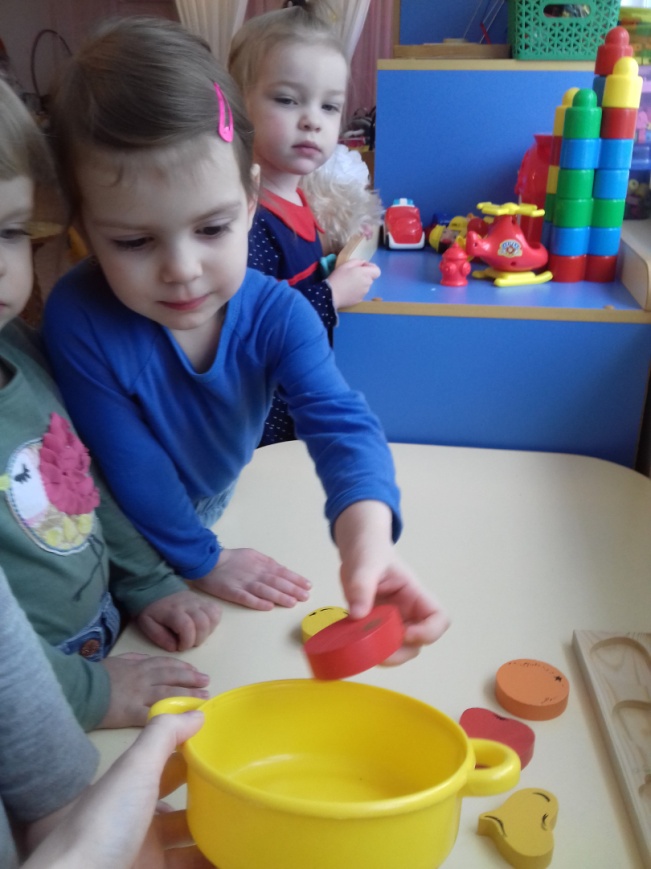 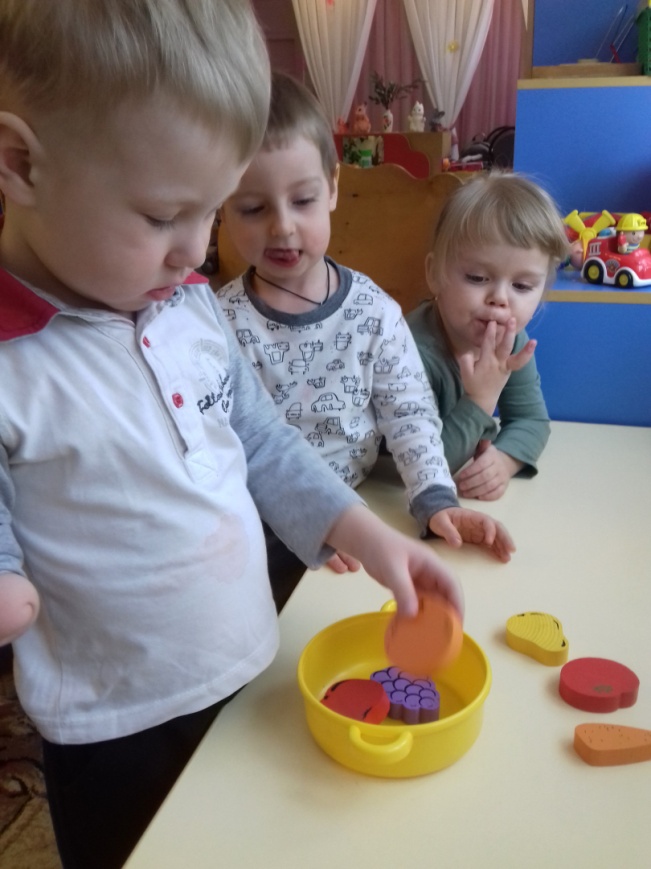 Приложение 7.Совместная деятельность с детьми в режимных моментахНакрываем на стол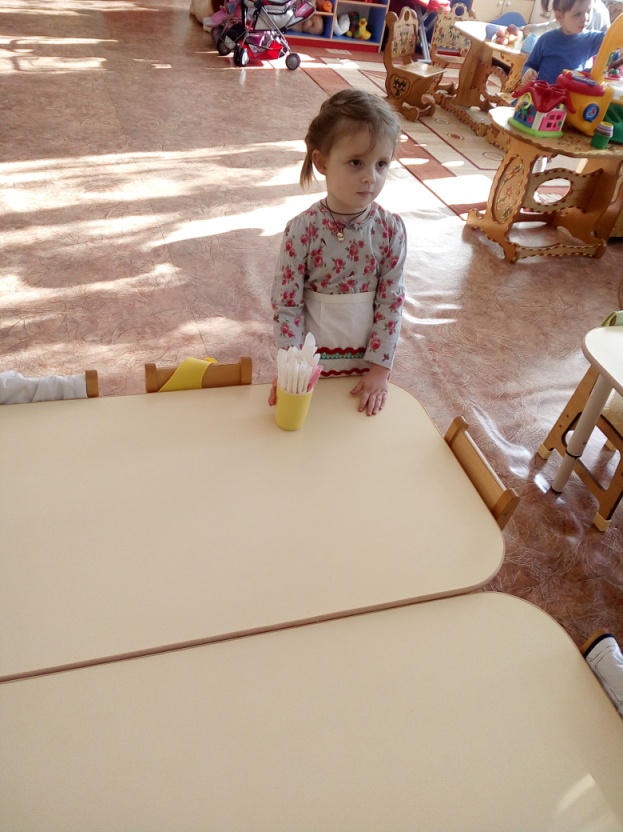 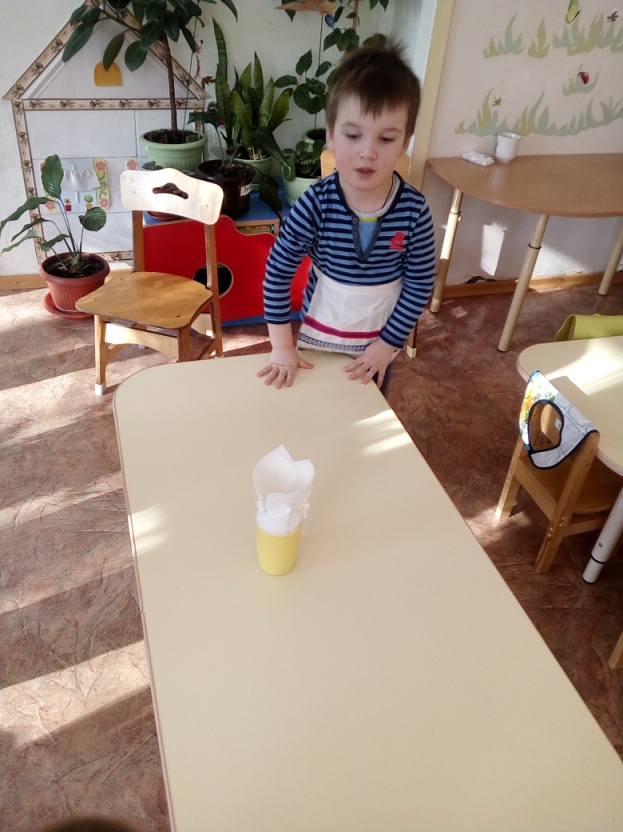 Беседы во время еды о труде повара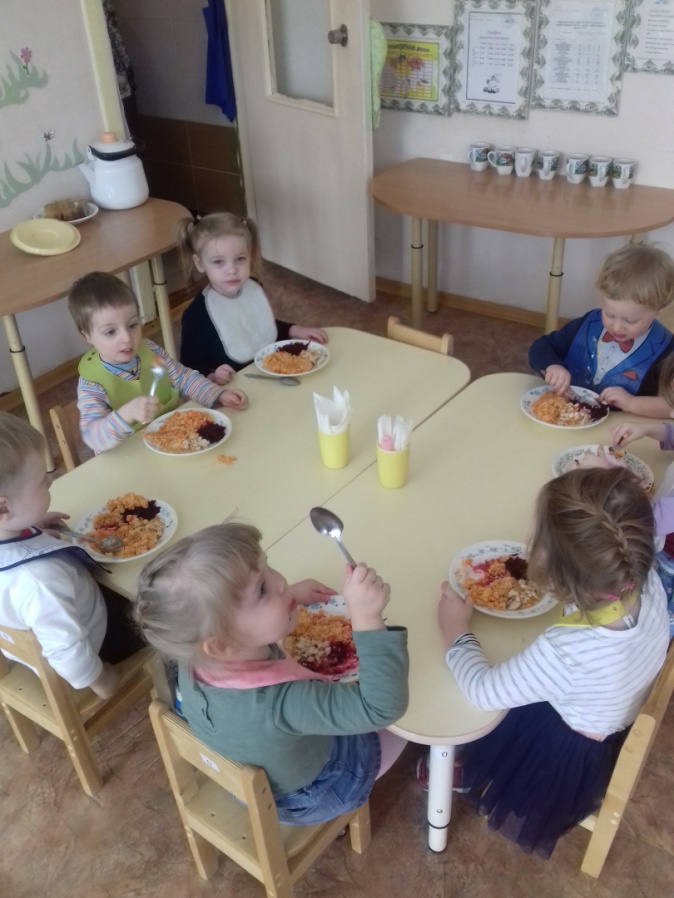 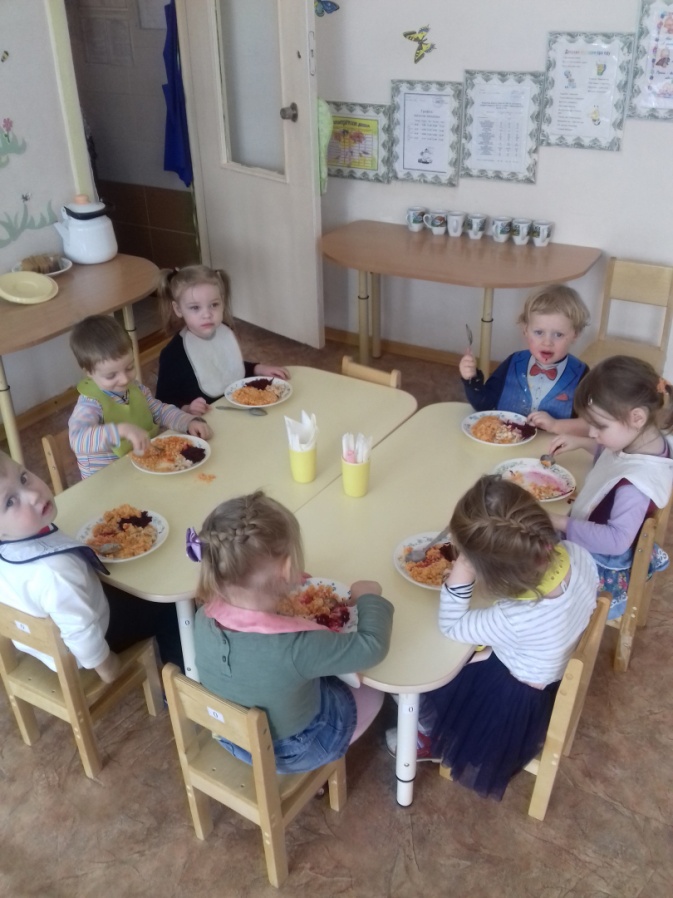 Приложение 8.Кулинарная книга «Любимые блюда наших семей»Цели и задачи: осуществление взаимодействия ДОУ и семьи через приобщение к семейным традициям; развитие познавательной, творческой активности воспитанников и родителей; расширение словарного запаса.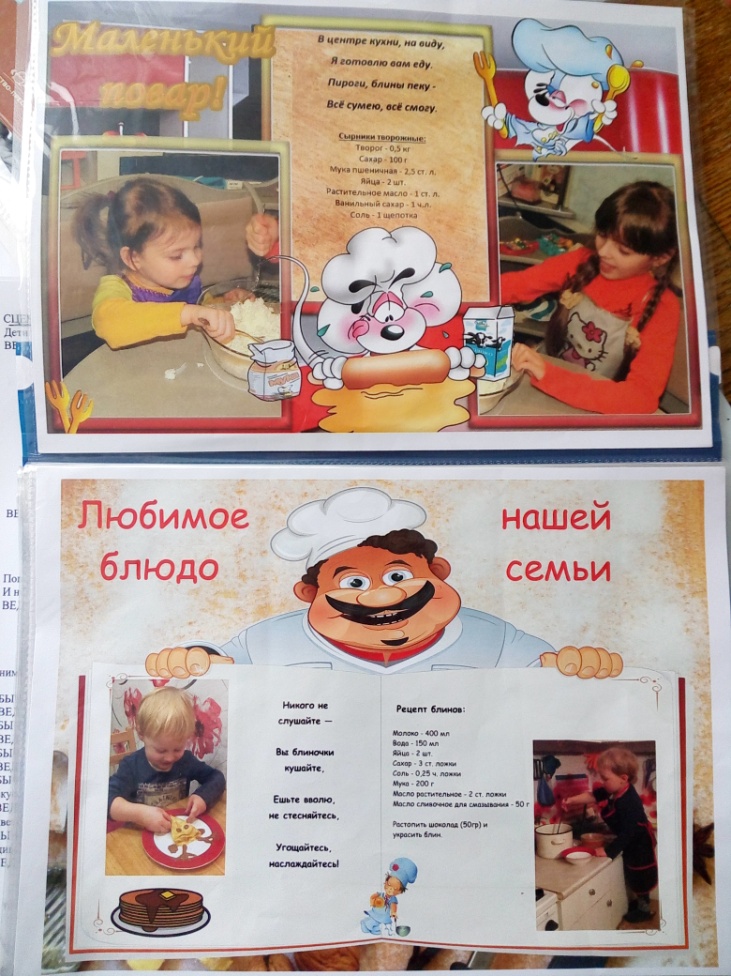 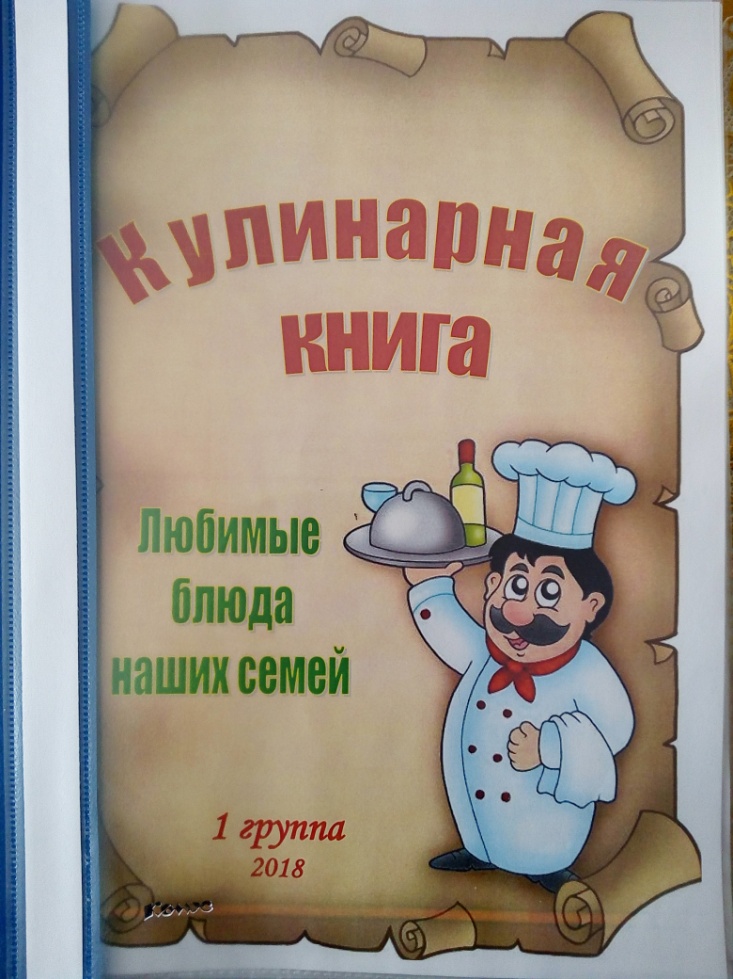 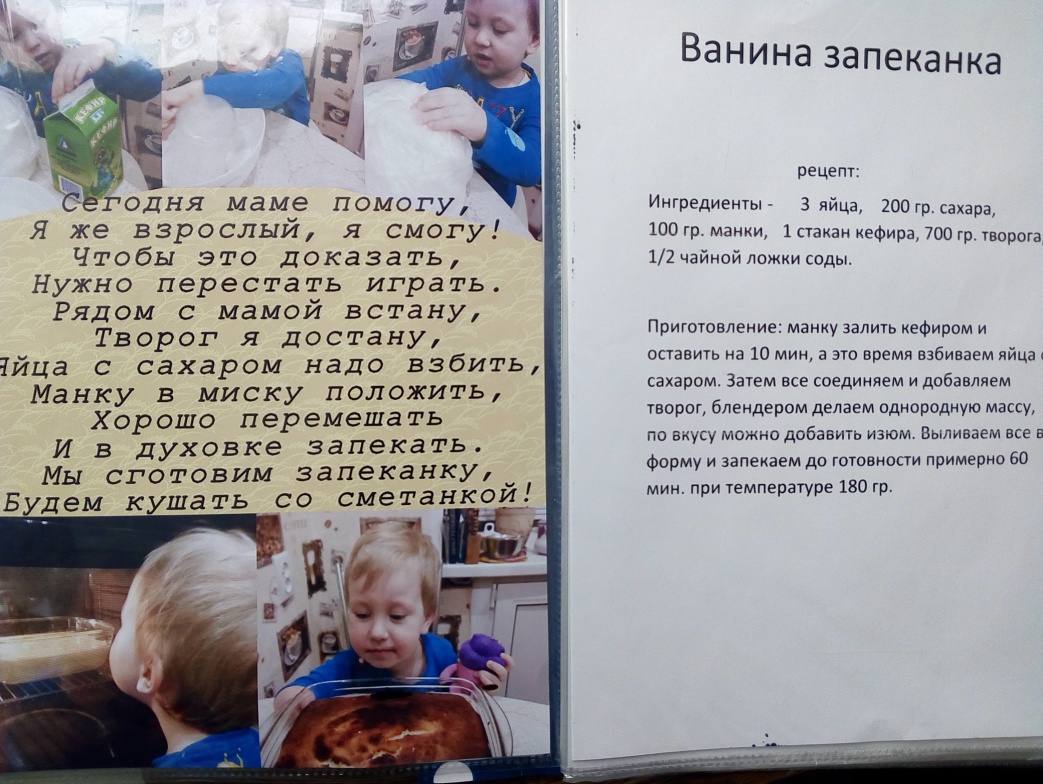 Приложение 9.Представление альбома «Любимые блюда наших семей»Цели и задачи: развитие связной речи; воспитание любви к семейным традициям.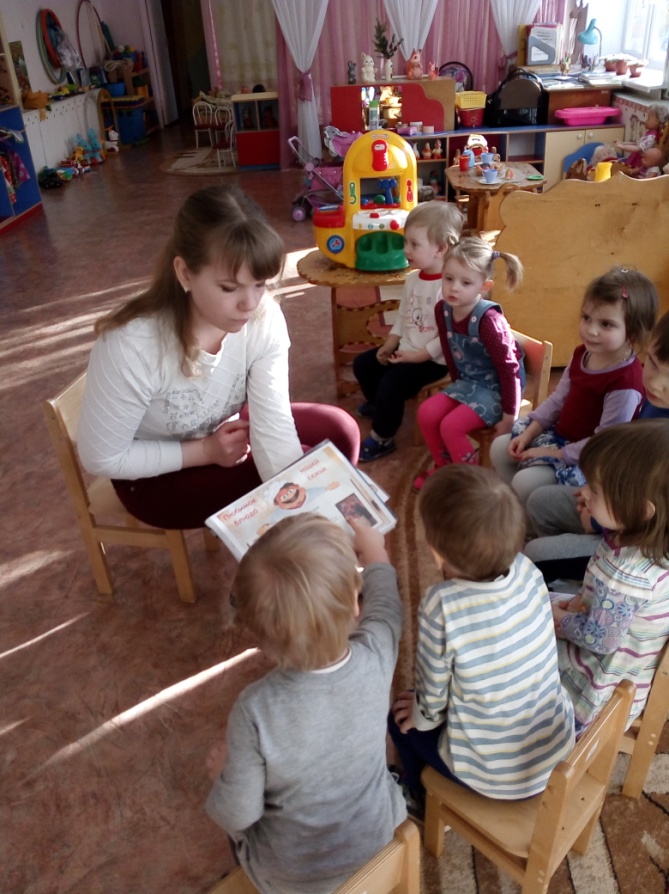 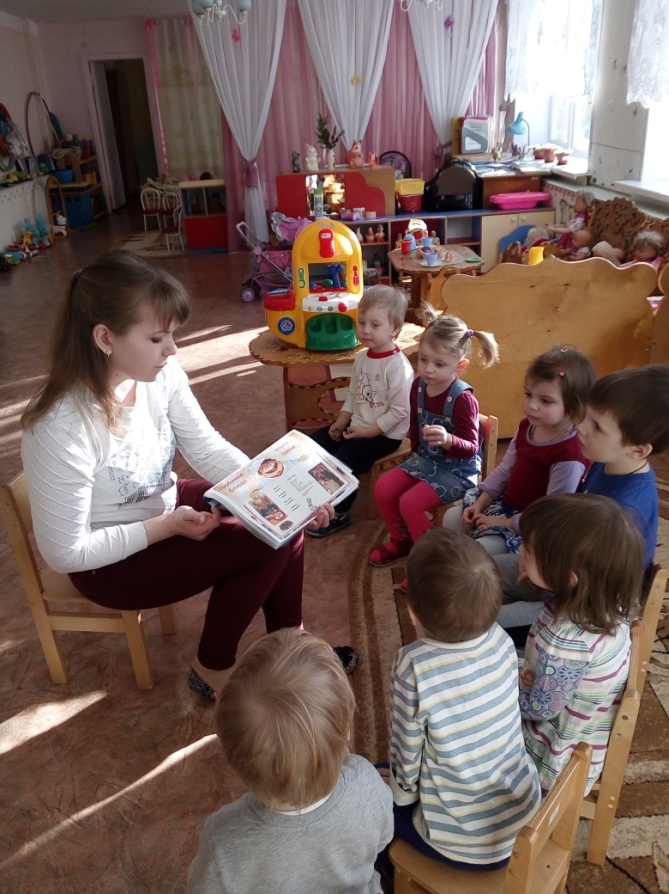 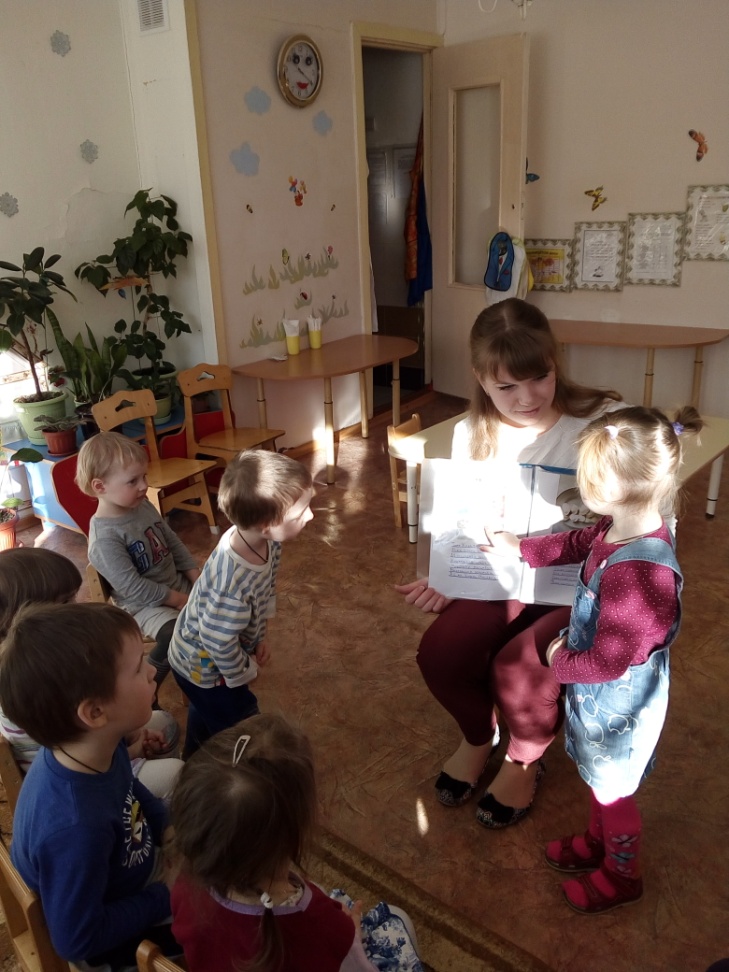 Приложение 10.Стихи и загадки о поваре***Пахнет вкусной кашей, супом и котлетой.На обед нам в садике все это принесут.Славная кудесница наша повариха!За столом орудуем ложками мы лихо!Мы за обе щеки уплетаем кашу,Говорим спасибо повару Любаше!***Спасибо тете – повару мы скажемЗа щи и каши вкусные ваши,Детишки наши их съедаютИ незаметно подрастают.***Дайте повару продукты:Мясо птицы, сухофрукты,Рис, картофель … и тогдаЖдет вас вкусная еда!***Вот повар в белом колпакеС большим половником в руке.Умеет он искусноГотовить кашу вкусную.Такую кашу сладкуюСъем я без остатка!***В небе звездочка искрится,Спит клубком усатый кот,Только повару не спится – Повар затемно встает.Каша булькает легонькоИ яичница шипит,И под вкусный шум и гомонВ группу входит аппетит.Мы в столовой дружно сядем,Как огромная семья.Буду поваром в столовой – Так сама решила я!*****Скажите, кто так вкусноГотовит щи капустные,Пахучие котлеты,Салаты, винегреты,Все завтраки, обеды?(повар)***Кто в столовой самый нужный?Кто готовит сотни блюд?Все ответят сразу дружно:Его поваром зовут***Кто в белом халатеСтоит у плиты?Кашу он варит,Чтоб сытым был ты?(повар)***Приготовит она супМалышам из разных групп,Ловко вылепит котлетыИ нарежет винегреты.(повар)Приложение 11.Консультация для родителей «Знакомим ребенка с профессиями»Огромное значение в воспитании детей имеет знакомство с трудом взрослого человека. Бережное отношение к труду, умение работать в коллективе – это качества, которые необходимо воспитывать в юном поколении. Рассказы детям о профессиях расширяют их кругозор, у них проявляется интерес к окружающему миру, воспитывается уважение к чужому труду.Начинать рассказывать о некоторых отличиях одной профессии от другой можно уже с полутора - двухлетнего возраста малыша. Но, необходимо не забывать о том, что малышам многие вещи осмыслить еще тяжело. Особенно то, что они никогда не видели, или о чем совершенно не имеют представления.  Потому первыми в списке будут профессии, с представителями которых дети встречаются достаточно часто – продавцы, водители общественного транспорта, дворники, врачи.Как познакомить ребенка с профессиями?Походы на рабочие места и экскурсииЧтобы рассказать малышу о таких профессиях как продавец, повар или строитель,  можно сходить в продуктовый магазин, в столовую, подойти к возводящемуся или ремонтируемому зданию и на наглядных примерах описать принципы работы и используемые инструменты. Например, продавец взвешивает и упаковывает фрукты, а затем за плату отдает их покупателю и т.д.  Чтение книгМногие детские поэты и писатели излагали описания тех или иных рабочих профессий в своих произведениях:Дж. Родари – «Чем пахнут ремесла?»В. Маяковский — «Кем быть?»А. Барто – «Маляр», «Песня моряков», «Ветеринарный врач».С. Михалков – «Парикмахер», «Дядя Степа».  Б. Заходер – «Портниха», «Строители», «Сапожник», «Шофер».С. Чертков – Детям о профессиях: «Повар», «Парикмахер», «Столяр», «Ветеринар», «Летчик», «Моряк», «Фермер», «Рыбак», «Пожарный», «Ученый», «Музыкант» и др.  Кроме стихов, можно использовать загадки о профессиях, рассказы. Мультфильмы и специальные видеороликиОбучающие видеоролики или мультфильмы о профессиях в доступной форме и за короткий промежуток времени наглядно демонстрируют особенности труда швеи, машиниста или художника.  Ребенок, наблюдая за действиями персонажей на экране, имеет возможность увидеть и выучить названия ранее незнакомых предметов и действий.  Дидактический материал: детям о профессияхПроизводители детской продукции предлагают в помощь родителям и воспитателям детских садиков разнообразные карточки и плакаты с изображением представителей разных профессий в их рабочем процессе: пекарь – готовит хлеб, балерина – танцует, кассир – выбивает чек.  Рассматривая изображения вместе с ребенком, взрослые могут задавать наводящие вопросы, обсуждать внешний вид работника и нарисованные аксессуары.  Как следует знакомить ребенка с профессиямиНезависимо от того, какой способ рассказать о взрослых профессиях предпочли родители, есть некий план (схема) что за чем следует делать:  1. Четко назвать полное наименование профессии и сделать маленький очерк о том, что именно делает тот или иной работник.  2. Далее описать место его труда. Например, для врача и медсестры – это больница или поликлиника, а для повара – кухня, столовая детского садика или ресторана и прочее.  3. В тех случаях, когда при работе следует носить форму, можно познакомить ребенка с отдельными видами и рассказать, чем один костюм отличается от другого. 4. Ответить на вопрос малыша об используемом в процессе работы оборудовании или инструменте. Повару нужна посуда, врачу — градусник.  5. Описать, а по возможности показать наглядно или проиграть действия рабочих: повар – варит, врач – лечит.6. Охарактеризовать получаемые в конце работы результаты: приготовленные обед, вылеченный зуб.  7. В конце беседы стоит поговорить о значимости, полезности и необходимости труда одного человека для других.  Обучайте малышей, играя!